                                                                                                                                                                      Allegato 1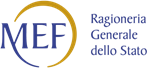 Norme di contenimento della spesa pubblica per l’anno 2016(QUADRO SINOTTICO)29 febbraio 2016Spese per collaborazioni e consulenzeSpese per organi collegiali ed altri organismiAltre Tipologie di spesaRIDUZIONE  COSTI  DI  PERSONALEContenimento spese per consumi intermediContenimento spese per consumi intermediSistema degli acquisti e dei beniSistema degli acquisti e dei beniRiferimento normativoDisposizioneArticolo 1, comma 449, della legge 27 dicembre 2006, n. 296 come modificato dal comma 1,  dell’articolo 7, del decreto legge 7 maggio 2012, n. 52, come sostituito dalla legge di conversione 6 luglio 2012, n. 94 e poi dal comma 150 dell’articolo 1, della legge 24 dicembre 2012, n. 228, ai sensi dei quanto disposto dall’articolo 1, comma 561, della medesima legge            n. 228/2012, dall’art. 22, comma 8, lett. a), del decreto legge 24 giugno 2014, n. 90 convertito, con modificazioni, dalla legge 11 agosto 2014, n. 114, e da ultimo, dalla legge 28 dicembre 2015, n. 208Nel rispetto del sistema delle convenzioni di cui agli articoli 26 della legge 23 dicembre 1999, n. 488, e successive modificazioni, e 58 della legge 23 dicembre 2000, n. 388, tutte le amministrazioni statali centrali e periferiche, ivi compresi gli istituti e le scuole di ogni ordine e grado, le istituzioni educative e le istituzioni universitarie, nonché gli enti nazionali di previdenza e assistenza sociale pubblici e le agenzie fiscali di cui al decreto legislativo 30 luglio 1999, n. 300, sono tenute ad approvvigionarsi utilizzando le convenzioni-quadro. Le restanti amministrazioni pubbliche di cui all'articolo 1 del decreto legislativo 30 marzo 2001, n. 165, e successive modificazioni, nonché le autorità indipendenti, possono ricorrere alle convenzioni di cui al presente comma e al comma 456 del presente articolo, ovvero ne utilizzano i parametri di prezzo-qualità come limiti massimi per la stipulazione dei contratti. Gli enti del Servizio sanitario nazionale sono in ogni caso tenuti ad approvvigionarsi utilizzando le convenzioni stipulate dalle centrali regionali di riferimento ovvero, qualora non siano operative convenzioni regionali, le convenzioni-quadro stipulate da Consip S.p.A.Articolo 1, comma 450, della legge 27 dicembre 2006, n. 296, come modificato prima dal comma 2 dell’art. 7, del decreto legge 7 maggio 2012, n. 52, come sostituito dalla legge di conversione 6 luglio 2012, n. 94, poi dai nn. 1) e 2) della lettera a) e dalla lettera b) del comma 149 dell’art. 1, L. 24 dicembre 2012, n. 228, a decorrere dal 1° gennaio 2013, ai sensi di quanto disposto dall’art. 1, comma 561, della medesima legge n. 228/2012, dalla lettera b) del comma 8 dell'art. 22, del decreto legge 24 giugno 2014, n. 90, e, da ultimo, dalla legge 28 dicembre 2015, n. 208“[…] Fermi restando gli obblighi e le facoltà previsti al comma 449 del presente articolo, le altre amministrazioni pubbliche di cui all'articolo 1 del decreto legislativo 30 marzo 2001, n. 165, nonché le autorità indipendenti, per gli acquisti di beni e servizi di importo pari o superiore a 1.000 euro e inferiore alla soglia di rilievo comunitario sono tenute a fare ricorso al mercato elettronico della pubblica amministrazione ovvero ad altri mercati elettronici istituiti ai sensi del medesimo articolo 328 ovvero al sistema telematico messo a disposizione dalla centrale regionale di riferimento per lo svolgimento delle relative procedure. Per gli istituti e le scuole di ogni ordine e grado, le istituzioni educative, tenendo conto delle rispettive specificità, sono definite, con decreto del Ministro dell'istruzione, dell'università e della ricerca, linee guida indirizzate alla razionalizzazione e al coordinamento degli acquisti di beni e servizi omogenei per natura merceologica tra più istituzioni, avvalendosi delle procedure di cui al presente comma. A decorrere dal 2014 i risultati conseguiti dalle singole istituzioni sono presi in considerazione ai fini della distribuzione delle risorse per il funzionamento.”Articolo 1, comma,  455, della legge 27 dicembre 2006, n. 296Ai fini del contenimento e della razionalizzazione della spesa per l'acquisto di beni e servizi, le regioni possono costituire centrali di acquisto anche unitamente ad altre regioni, che operano quali centrali di committenza ai sensi dell'articolo 33 del codice dei contratti pubblici relativi a lavori, servizi e forniture, di cui al decreto legislativo 12 aprile 2006, n. 163, in favore delle amministrazioni ed enti regionali, degli enti locali, degli enti del Servizio sanitario nazionale e delle altre pubbliche amministrazioni aventi sede nel medesimo territorio.Articolo 1, comma,  456, della legge 27 dicembre 2006, n. 296Le centrali di cui al comma 455 stipulano, per gli ambiti territoriali di competenza, convenzioni di cui all'articolo 26, comma 1, della legge 23 dicembre 1999, n. 488, e successive modificazioni.Articolo 3, comma 15, della legge 24 dicembre 2007, n. 244Le società di cui ai commi da 12 a 18 adottano, per la fornitura di beni e servizi, parametri di qualità e di prezzo rapportati a quelli messi a disposizione delle pubbliche amministrazioni dalla Consip Spa, motivando espressamente le ragioni dell’eventuale scostamento da tali parametri, con particolare riguardo ai casi in cui le società stesse siano soggette alla normativa comunitaria sugli appalti pubblici.Articolo 2, comma 225, della legge 23 dicembre 2009, n. 191, come modificato dall’articolo 1, comma 497, della legge 28 dicembre 2015, n. 208.225. La società CONSIP Spa conclude accordi quadro, ai sensi dell’ articolo 59 del codice dei contratti pubblici relativi a lavori, servizi e forniture, di cui al decreto legislativo 12 aprile 2006, n. 163, e successive modificazioni, cui le amministrazioni pubbliche di cui all’ articolo 1, comma 2, del decreto legislativo 30 marzo 2001, n. 165, e successive modificazioni, e le amministrazioni aggiudicatrici di cui all’ articolo 3, comma 25, del citato codice di cui al decreto legislativo n. 163 del 2006, possono fare ricorso per l’acquisto di beni e di servizi. In alternativa, le medesime amministrazioni adottano, per gli acquisti di beni e servizi comparabili, parametri di qualità e di prezzo rapportati a quelli degli accordi quadro di cui al presente comma. Resta fermo quanto previsto dall’ articolo 26 della legge 23 dicembre 1999, n. 488, e successive modificazioni, dall’ articolo 58 della legge 23 dicembre 2000, n. 388, dall’ articolo 1, commi 449 e 450, della legge 27 dicembre 2006, n. 296, e dall’ articolo 2, comma 574, della legge 24 dicembre 2007, n. 244, e comunque quanto previsto dalla normativa in tema di obblighi di approvvigionarsi attraverso gli strumenti messi a disposizione da Consip SpA.”Articolo 2, comma 226, della legge 23 dicembre 2009, n. 191“226. Le convenzioni di cui all’ articolo 26 della legge 23 dicembre 1999, n. 488, e successive modificazioni, possono essere stipulate anche ai fini e in sede di aggiudicazione degli appalti basati su un accordo quadro concluso ai sensi del comma 225 del presente articolo. Resta fermo quanto previsto dal comma 3 del citato articolo 26 della legge n. 488 del 1999, e successive modificazioni, per le convenzioni stipulate dalla società CONSIP Spa”.Articolo 11, comma 6, del decreto legge 6 luglio 2011, n. 98, convertito, con modificazioni, dalla legge  15 luglio 2011, n. 111Ove non si ricorra alle convenzioni di cui all'articolo 1, comma 449, della legge 27 dicembre 2006, n. 296, gli atti e i contratti posti in essere in violazione delle disposizioni sui parametri contenute nell'articolo 26, comma 3, della legge 23 dicembre 1999, n. 488 sono nulli e costituiscono illecito disciplinare e determinano responsabilità erariale. Restano escluse dall'applicazione del presente comma le procedure di approvvigionamento già attivate alla data di entrata in vigore del presente provvedimento.Articolo 1, comma 7, del decreto legge n. 95/2012, convertito, con modificazioni, dalla legge 7 agosto 2012, n. 135 e, successivamente, modificato dall'art. 1, comma 151, della legge 24 dicembre 2012, n. 228, e dall’articolo 1, comma 494, della legge 28 dicembre 2015, n. 208“Fermo restando quanto previsto all'articolo 1, commi 449 e 450, della legge 27 dicembre 2006, n. 296, e all'articolo 2, comma 574, della legge 24 dicembre 2007, n. 244, quale misura di coordinamento della finanza pubblica, le amministrazioni pubbliche e le società inserite nel conto economico consolidato della pubblica amministrazione, come individuate dall'Istituto nazionale di statistica (ISTAT) ai sensi dell'articolo 1 della legge 31 dicembre 2009, n. 196, a totale partecipazione pubblica diretta o indiretta, relativamente alle seguenti categorie merceologiche: energia elettrica, gas, carburanti rete e carburanti extra-rete, combustibili per riscaldamento, telefonia fissa e telefonia mobile, sono tenute ad approvvigionarsi attraverso le convenzioni o gli accordi quadro messi a disposizione da Consip S.p.A. e dalle centrali di committenza regionali di riferimento costituite ai sensi dell'articolo 1, comma 455, della legge 27 dicembre 2006, n. 296, ovvero ad esperire proprie autonome procedure nel rispetto della normativa vigente, utilizzando i sistemi telematici di negoziazione messi a disposizione dai soggetti sopra indicati. La presente disposizione non si applica alle procedure di gara il cui bando sia stato pubblicato precedentemente alla data di entrata in vigore del presente decreto. E' fatta salva la possibilità di procedere ad affidamenti, nelle indicate categorie merceologiche, anche al di fuori delle predette modalità, a condizione che gli stessi conseguano ad approvvigionamenti da altre centrali di committenza o a procedure di evidenza pubblica, e prevedano corrispettivi inferiori almeno del 10 per cento per le categorie merceologiche telefonia fissa e telefonia mobile e del 3 per cento per le categorie merceologiche carburanti extra-rete, carburanti rete, energia elettrica, gas e combustibili per il riscaldamento rispetto ai migliori corrispettivi indicati nelle convenzioni e accordi quadro messi a disposizione da Consip SpA e dalle centrali di committenza regionali. Tutti i contratti stipulati ai sensi del precedente periodo devono essere trasmessi all'Autorita' nazionale anticorruzione. In tali casi i contratti dovranno comunque essere sottoposti a condizione risolutiva con possibilità per il contraente di adeguamento ai migliori corrispettivi nel caso di intervenuta disponibilità di convenzioni Consip e delle centrali di committenza regionali che prevedano condizioni di maggior vantaggio economico in percentuale superiore al 10 per cento rispetto ai contratti gia' stipulati. Al fine di concorrere al raggiungimento degli obiettivi di finanza pubblica attraverso una razionalizzazione delle spese delle pubbliche amministrazioni riguardanti le categorie merceologiche di cui al primo periodo del presente comma, in via sperimentale, dal 1º gennaio 2017 al 31 dicembre 2019 non si applicano le disposizioni di cui al terzo periodo del presente comma. La mancata osservanza delle disposizioni del presente comma rileva ai fini della responsabilità disciplinare e per danno erariale.” Articolo 1, comma 13, del decreto legge n. 95/2012, convertito, con modificazioni, dalla legge 7 agosto 2012, n. 135, come modificato dall'art. 1, comma 153, L. 24 dicembre 2012, n. 228. Le amministrazioni pubbliche che abbiano validamente stipulato un autonomo contratto di fornitura o di servizi hanno diritto di recedere in qualsiasi tempo dal contratto, previa formale comunicazione all'appaltatore con preavviso non inferiore a quindici giorni e previo pagamento delle prestazioni già eseguite oltre al decimo delle prestazioni non ancora eseguite, nel caso in cui, tenuto conto anche dell'importo dovuto per le prestazioni non ancora eseguite, i parametri delle convenzioni stipulate da Consip S.p.A. ai sensi dell'articolo 26, comma 1, della legge 23 dicembre 1999, n. 488 successivamente alla stipula del predetto contratto siano migliorativi rispetto a quelli del contratto stipulato e l'appaltatore non acconsenta ad una modifica delle condizioni economiche tale da rispettare il limite di cui all'articolo 26, comma 3 della legge 23 dicembre 1999, n. 488. Ogni patto contrario alla presente disposizione è nullo. Il diritto di recesso si inserisce automaticamente nei contratti in corso ai sensi dell'articolo 1339 c.c., anche in deroga alle eventuali clausole difformi apposte dalle parti. Nel caso di mancato esercizio del detto diritto di recesso l'amministrazione pubblica ne dà comunicazione alla Corte dei conti, entro il 30 giugno di ogni anno, ai fini del controllo successivo sulla gestione del bilancio e del patrimonio di cui all'articolo 3, comma 4, della legge 14 gennaio 1994, n. 20.Articolo 1, comma 16, del decreto legge n. 95/2012, convertito, con modificazioni, dalla legge 7 agosto 2012, n. 135 La durata delle convenzioni di cui al precedente comma 15 è prorogata fino al 30 giugno 2013, a decorrere dalla data di esaurimento della convenzione originaria e solo se a tale data non sia già intervenuta da parte della medesima centrale di committenza la pubblicazione di una procedura di gara per la stipula di una convenzione avente ad oggetto prodotti o servizi analoghi. L'aggiudicatario ha facoltà di recesso, da esercitarsi secondo le modalità di cui al precedente comma 15.Articolo 4, comma 6, del decreto legge n. 95/2012, convertito, con modificazioni, dalla legge 7 agosto 2012, n. 135 A decorrere dal 1° gennaio 2013 le pubbliche amministrazioni di cui all'articolo 1, comma 2, del decreto legislativo n. 165 del 2001 possono acquisire a titolo oneroso servizi di qualsiasi tipo, anche in base a convenzioni, da enti di diritto privato di cui agli articoli da 13 a 42 del codice civile esclusivamente in base a procedure previste dalla normativa nazionale in conformità con la disciplina comunitaria. Gli enti di diritto privato di cui agli articoli da 13 a 42 del codice civile, che forniscono servizi a favore dell'amministrazione stessa, anche a titolo gratuito, non possono ricevere contributi a carico delle finanze pubbliche. Sono escluse le fondazioni istituite con lo scopo di promuovere lo sviluppo tecnologico e l'alta formazione tecnologica e gli enti e le associazioni operanti nel campo dei servizi socio-assistenziali e dei beni ed attività culturali, dell'istruzione e della formazione, le associazioni di promozione sociale di cui alla legge 7 dicembre 2000, n. 383, gli enti di volontariato di cui alla legge 11 agosto 1991, n. 266, le organizzazioni non governative di cui alla legge 26 febbraio 1987, n. 49, le cooperative sociali di cui alla legge 8 novembre 1991, n. 381, le associazioni sportive dilettantistiche di cui all'articolo 90 della legge 27 dicembre 2002, n. 289, nonché le associazioni rappresentative, di coordinamento o di supporto degli enti territoriali e locali.	Articolo 4, comma 13, del decreto legge n. 95/2012, convertito, con modificazioni, dalla legge 7 agosto 2012, n. 135 Le disposizioni del presente articolo non si applicano alle società quotate ed alle loro controllate. Le medesime disposizioni non si applicano alle società per azioni a totale partecipazione pubblica autorizzate a prestare il servizio di gestione collettiva del risparmio. L'amministrazione interessata di cui al comma 1 continua ad avvalersi degli organismi di cui agli articoli 1, 2 e 3 del decreto del Presidente della Repubblica 14 maggio 2007, n. 114. Le disposizioni del presente articolo e le altre disposizioni, anche di carattere speciale, in materia di società a totale o parziale partecipazione pubblica si interpretano nel senso che, per quanto non diversamente stabilito e salvo deroghe espresse, si applica comunque la disciplina del codice civile in materia di società di capitali.Articolo 8, comma 1, del decreto legge n. 95/2012, convertito, con modificazioni, dalla legge 7 agosto 2012, n. 135Al fine di conseguire gli obiettivi di razionalizzazione e contenimento della spesa per l'acquisto di beni e servizi, e di riduzione della spesa pubblica, gli enti pubblici non territoriali adottano ogni iniziativa affinché: a) in ottemperanza a quanto disposto dall'articolo 4 del decreto legge 31 maggio 2010, n. 78, convertito, con modificazioni, dalla legge 30 luglio 2010, n. 122, siano utilizzate le carte elettroniche istituzionali, per favorire ulteriore efficienza nei pagamenti e nei rimborsi a cittadini e utenti;         b) nel caso di incorporazione di enti, sia realizzato un unico sistema informatico per tutte le attività anche degli enti soppressi, in termini di infrastruttura hardware ed applicativi funzionali, sotto la responsabilità organizzativa e funzionale di un’unica struttura;c) siano immediatamente razionalizzate e ridotte le comunicazioni cartacee verso gli utenti legate all'espletamento dell'attività istituzionale, con conseguente riduzione, entro l'anno 2013, delle relative spese per un importo pari almeno al 50 per cento delle spese sostenute nel 2011, in ragione delle nuove modalità operative connesse allo sviluppo della telematizzazione della domanda e del progressivo aumento dell'erogazione di servizi online; d) siano ridotte le spese di telefonia mobile e fissa attraverso una razionalizzazione dei contratti in essere ed una diminuzione del numero degli apparati telefonici; e) siano razionalizzati nel settore pubblico allargato i canali di collaborazione istituzionale, in modo tale che lo scambio dati avvenga esclusivamente a titolo gratuito e non oneroso; f) sia razionalizzato il proprio patrimonio immobiliare strumentale mediante l'attivazione immediata di iniziative di ottimizzazione degli spazi da avviare sull'intero territorio nazionale che prevedano l'accorpamento del personale in forza nei vari uffici territoriali ubicati nel medesimo comune e la riduzione degli uffici stessi, in relazione ai criteri della domanda potenziale, della prossimità all'utenza e delle innovate modalità operative connesse all'aumento dell'informatizzazione dei servizi; g) si proceda progressivamente alla dematerializzazione degli atti, riducendo la produzione e conservazione dei documenti cartacei al fine di generare risparmi connessi alla gestione della carta pari almeno al 30 per cento dei costi di conservazione sostenuti nel 2011.Articolo 8, comma 3, del decreto legge n. 95/2012, convertito, con modificazioni, dalla legge 7 agosto 2012, n. 135Ferme restando le misure di contenimento della spesa già previste dalle vigenti disposizioni, al fine di assicurare la riduzione delle spese per consumi intermedi, i trasferimenti dal bilancio dello Stato agli enti e agli organismi anche costituiti in forma societaria, dotati di autonomia finanziaria, inseriti nel conto economico consolidato della pubblica amministrazione, come individuati dall'Istituto nazionale di statistica (ISTAT) ai sensi dell'articolo 1, comma 2, della legge 30 dicembre 2009, n. 196, nonché alle autorità indipendenti ivi inclusa la Commissione nazionale per le società e la borsa (Consob) con esclusione delle regioni, delle province autonome di Trento e di Bolzano, degli enti locali, degli enti del servizio sanitario nazionale, e delle università e degli enti di ricerca di cui all'allegato n. 3, sono ridotti in misura pari al 5 per cento nell'anno 2012 e al 10 per cento a decorrere dall'anno 2013 della spesa sostenuta per consumi intermedi nell'anno 2010. Nel caso in cui per effetto delle operazioni di gestione la predetta riduzione non fosse possibile, per gli enti interessati si applica la disposizione di cui ai periodi successivi. Gli enti e gli organismi anche costituiti in forma societaria, dotati di autonomia finanziaria, che non ricevono trasferimenti dal bilancio dello Stato adottano interventi di razionalizzazione per la riduzione della spesa per consumi intermedi in modo da assicurare risparmi corrispondenti alle misure indicate nel periodo precedente; le somme derivanti da tale riduzione sono versate annualmente ad apposito capitolo dell'entrata del bilancio dello Stato entro il 30 giugno di ciascun anno. Per l'anno 2012 il versamento avviene entro il 30 settembre. Il presente comma non si applica agli enti e organismi vigilati dalle regioni, dalle province autonome di Trento e di Bolzano e dagli enti locali.Articolo 8, comma 4, del decreto legge n. 95/2012, convertito, con modificazioni, dalla legge 7 agosto 2012, n. 135Per gli enti di ricerca indicati nell'allegato n. 3, si applicano le riduzioni dei trasferimenti dal bilancio dello Stato ivi indicate. Nel caso in cui per effetto delle operazioni di gestione la predetta riduzione non fosse possibile, per gli enti interessati si applica quanto previsto dal precedente comma 3.Articolo 8, comma 4-bis, del decreto legge n. 95/2012, convertito, con modificazioni, dalla legge 7 agosto 2012, n. 135Per gli enti di ricerca vigilati dal Ministero dell'istruzione, dell'università e della ricerca, a eccezione dell'Invalsi, di cui all'allegato 3, la razionalizzazione della spesa per consumi intermedi è assicurata, ai sensi dell'articolo 4, comma 1, del decreto legislativo 31 dicembre 2009, n. 213, da una riduzione del Fondo ordinario per gli enti di ricerca di cui all'articolo 7 del decreto legislativo 5 giugno 1998, n. 204, e successive modificazioni, dell'importo di 51.196.499 euro a decorrere dal 2013Articolo 1, comma 141, della legge 24 dicembre 2012, n. 228 (Legge di Stabilità 2013), come modificato dall’art. 18, comma 8-septies, del decreto legge 23 giugno 2013, n. 69, convertito, con modificazioni dalla legge 9 agosto 2013, n. 98, poi novellato dall’articolo 10, comma 6, del decreto legge 31 dicembre 2014, n. 192, convertito, con modificazioni, dalla legge 27 febbraio 2015, n. 11 e, successivamente, dall’art.  10, comma 3, del decreto legge  30 dicembre 2015, n. 210,  convertito, con modificazioni, dalla legge  25 febbraio 2016, n.21Ferme restando le misure di contenimento della spesa già previste dalle vigenti disposizioni, negli anni 2013, 2014, 2015 e 2016 le amministrazioni pubbliche inserite nel conto economico consolidato della pubblica amministrazione, come individuate dall'Istituto nazionale di statistica (ISTAT) ai sensi dell'articolo 1, comma 3, della legge 31 dicembre 2009, n. 196, e successive modificazioni, nonché le autorità indipendenti e la Commissione nazionale per le società e la borsa (CONSOB) non possono effettuare spese di ammontare superiore al 20 per cento della spesa sostenuta in media negli anni 2010 e 2011 per l'acquisto di mobili e arredi, se non destinati all'uso scolastico e dei servizi all'infanzia, salvo che l'acquisto sia funzionale alla riduzione delle spese connesse alla conduzione degli immobili. In tal caso il collegio dei revisori dei conti o l'ufficio centrale di bilancio verifica preventivamente i risparmi realizzabili, che devono essere superiori alla minore spesa derivante dall'attuazione del presente comma. La violazione della presente disposizione è valutabile ai fini della responsabilità amministrativa e disciplinare dei dirigenti.Articolo 1, comma 142, della legge 24 dicembre 2012, n. 228 Le somme derivanti dalle riduzioni di spesa di cui al comma 141 sono versate annualmente, entro il 30 giugno di ciascun anno, dagli enti e dalle amministrazioni dotate di autonomia finanziaria in apposito capitolo dell’entrata del bilancio dello Stato. Il presente comma non si applica agli enti e agli organismi vigilati dalle regioni, dalle provincie autonome di Trento e Bolzano e dagli enti locali.Articolo 8, comma 4, del decreto legge 24 aprile 2014, n. 66, convertito, con modificazioni, dalla legge 23 giugno 2014, n. 89 A decorrere dalla data di entrata in vigore del presente decreto, le pubbliche amministrazioni di cui all'articolo 11, comma 1, del decreto legislativo 14 marzo 2013, n. 33, riducono la spesa per acquisti di beni e servizi, in ogni settore, per un ammontare complessivo pari a 2.100 milioni di euro per il 2014 in ragione di:a)  700 milioni di euro da parte delle regioni e delle province autonome di Trento e Bolzano; b)  700 milioni di euro, di cui 340 milioni di euro da parte delle province e città metropolitane e 360 milioni di euro da parte dei comuni; c)  700 milioni di euro, comprensivi della riduzione di cui al comma 11, da parte delle pubbliche amministrazioni di cui all'articolo 11, comma 1, del decreto legislativo 14 marzo 2013, n. 33.Le stesse riduzioni si applicano, in ragione d'anno, a decorrere dal  2015. Per le amministrazioni di cui alla lettera c) si provvede secondo i criteri e nelle misure di cui all'articolo 50.Articolo 8, comma 8, del decreto legge 24 aprile 2014, n. 66, convertito, con modificazioni, dalla legge 23 giugno 2014, n. 89Fermo restando quanto previsto dal comma 10 del presente articolo e dai commi 5 e 12 dell'articolo 47, le pubbliche amministrazioni di cui all'articolo 11, comma 1, del decreto legislativo 14 marzo 2013, n. 33, per realizzare l'obiettivo loro assegnato ai sensi dei commi da 4 a 7, sono:                        autorizzate, a decorrere dalla data di entrata in vigore del presente decreto e nella salvaguardia di quanto previsto dagli articoli 82, comma 3-bis, e 86, comma 3-bis, del decreto legislativo 12 aprile 2006, n. 163, a ridurre gli importi dei contratti in essere nonché di quelli relativi a procedure di affidamento per cui sia già intervenuta l'aggiudicazione, anche provvisoria, aventi ad oggetto acquisto o fornitura di beni e servizi, nella misura del 5 per cento, per tutta la durata residua dei contratti medesimi. Le parti hanno facoltà di rinegoziare il contenuto dei contratti, in funzione della suddetta riduzione. E' fatta salva la facoltà del prestatore dei beni e dei servizi di recedere dal contratto entro 30 giorni dalla comunicazione della manifestazione di volontà di operare la riduzione senza alcuna penalità da recesso verso l'amministrazione. Il recesso è comunicato all'Amministrazione e ha effetto decorsi trenta giorni dal ricevimento della relativa comunicazione da parte di quest'ultima. In caso di recesso, le pubbliche amministrazioni di cui all'articolo 11, comma 1, del decreto legislativo 14 marzo 2013, n. 33, nelle more dell'espletamento delle procedure per nuovi affidamenti, possono, al fine di assicurare comunque la disponibilità di beni e servizi necessari alla loro attività, stipulare nuovi contratti accedendo a convenzioni-quadro di Consip S.p.A., a quelle di centrali di committenza regionale o tramite affidamento diretto nel rispetto della disciplina europea e nazionale sui contratti pubblici.Articolo 50, commi 3 e 4, del decreto legge 24 aprile 2014, n. 66, convertito, con modificazioni, dalla legge 23 giugno 2014, n. 89 3. Fermo restando quanto previsto dall'articolo 8, comma 3, del decreto legge 6 luglio 2012, n. 95, convertito dalla legge 7 agosto 2012, n. 135, al fine di assicurare la riduzione della spesa per acquisti di beni e servizi per gli enti pubblici di cui al comma 4, lettera c), dell'articolo 8 del presente decreto, nelle more della determinazione degli obiettivi da effettuarsi con le modalità previste dal medesimo articolo 8, comma 5, i trasferimenti dal bilancio dello Stato agli enti e agli organismi anche costituiti in forma societaria, dotati di autonomia finanziaria, compresi fra le pubbliche amministrazioni di cui all'articolo 1, comma 2, della legge 30 dicembre 2009, n. 196, con esclusione delle regioni, delle province autonome di Trento e di Bolzano, degli enti locali, degli enti del servizio sanitario nazionale, sono ulteriormente ridotti, a decorrere dall'anno 2014 su base annua, in misura pari al 5 per cento della spesa sostenuta per consumi intermedi nell'anno 2010. Nel caso in cui per effetto delle operazioni di gestione la predetta riduzione non fosse possibile, per gli enti interessati si applica la disposizione di cui ai periodi successivi. Gli enti e gli organismi anche costituiti in forma societaria, dotati di autonomia finanziaria, che non ricevono trasferimenti dal bilancio dello Stato adottano interventi di razionalizzazione per la riduzione della spesa per consumi intermedi in modo da assicurare risparmi corrispondenti alla misura indicata nel periodo precedente; le somme derivanti da tale riduzione sono versate annualmente ad apposito capitolo dell'entrata del bilancio dello Stato entro il 30 giugno di ciascun anno. Il presente comma non si applica agli enti e organismi vigilati dalle regioni, dalle province autonome di Trento e di Bolzano e dagli enti locali.4.  Gli enti e organismi di cui al comma 3 possono effettuare variazioni compensative fra le spese soggette ai limiti di cui all'articolo 6, commi 8, 12, 13, del decreto legge 31 maggio 2010, n. 78, convertito dalla legge 30 luglio 2010, n. 133, e all'articolo 1, comma 141, della legge 24 dicembre 2012, n. 228, assicurando il conseguimento degli obiettivi complessivi di contenimento della spesa previsti dalle citate disposizioni e il versamento dei relativi risparmi al bilancio dello Stato. Il comma 10 dell'articolo 6 del decreto legge n. 78 del 2010, convertito, con modificazioni, dalla legge n. 133 del 2010, è soppresso. Qualora, con l'attuazione delle misure di cui al presente articolo o di ulteriori interventi individuati dagli enti stessi nell'ambito della propria autonomia organizzativa, non si raggiungano i risparmi previsti dal comma 3, gli enti interessati possono provvedere anche attraverso la riduzione delle altre risorse destinate a interventi di natura corrente, con l'esclusione delle spese di personale.           Articolo 1, comma 505, della legge 28 dicembre 2015, n. 208“505. Al fine di favorire la trasparenza, l'efficienza e la funzionalità dell'azione amministrativa, le amministrazioni pubbliche approvano, entro il mese di ottobre di ciascun anno, il programma biennale e suoi aggiornamenti annuali degli acquisti di beni e di servizi di importo unitario stimato superiore a 1 milione di euro. Il programma biennale, predisposto sulla base dei fabbisogni di beni e servizi, indica le prestazioni oggetto dell'acquisizione, la quantità, ove disponibile, il numero di riferimento della nomenclatura, le relative tempistiche. L'aggiornamento annuale indica le risorse finanziarie relative a ciascun fabbisogno quantitativo degli acquisti per l'anno di riferimento. Il programma biennale e gli aggiornamenti sono comunicati alle strutture e agli uffici preposti al controllo di gestione, nonché pubblicati sul profilo del committente dell'amministrazione e sul sito informatico presso l'Osservatorio dei contratti pubblici relativi a lavori, servizi e forniture presso l'Autorità nazionale anticorruzione. La violazione delle previsioni di cui ai precedenti periodi e' valutabile ai fini della responsabilità amministrativa e disciplinare dei dirigenti, nonché ai fini dell'attribuzione del trattamento accessorio collegato alla performance. Le acquisizioni non comprese nel programma e nei suoi aggiornamenti non possono ricevere alcuna forma di finanziamento da parte di pubbliche amministrazioni. Sono fatte salve le acquisizioni imposte da eventi imprevedibili o calamitosi, nonché le acquisizioni dipendenti da sopravvenute disposizioni di legge o regolamentari. Le amministrazioni pubbliche trasmettono i dati di programmazione di cui ai periodi precedenti al Tavolo tecnico dei soggetti di cui all'articolo 9, comma 2, del decreto legge 24 aprile 2014, n. 66, convertito, con modificazioni, dalla legge 23 giugno 2014, n. 89, che li utilizza ai fini dello svolgimento dei compiti e delle attività ad esso attribuiti. Sono altresì comunicati e pubblicati con le medesime modalità nel loro testo integrale tutti i contratti stipulati in esecuzione del programma biennale e suoi aggiornamenti, fatta salva la tutela delle informazioni riservate di proprietà del committente o del fornitore di beni e servizi. La disposizione del precedente periodo si applica anche ai contratti in corso alla data di entrata in vigore della presente legge aventi ad oggetto la fornitura alle amministrazioni pubbliche di beni e servizi di importo unitario superiore a 1 milione di euro. Resta fermo quanto previsto dall'articolo 271 del regolamento di cui al decreto del Presidente della Repubblica 5 ottobre 2010, n. 207, limitatamente agli acquisti di beni e servizi di importo unitario stimato inferiore a 1 milione di euro.Articolo 1, commi 507 e 510, della legge 28 dicembre 2015, n. 208“507. Il Ministro dell'economia e delle finanze definisce, con proprio decreto, sentita l'Autorita' nazionale anticorruzione, tenendo conto degli aspetti maggiormente incidenti sul prezzo della prestazione nonché degli aspetti qualificanti ai fini del soddisfacimento della domanda pubblica, le caratteristiche essenziali delle prestazioni principali che saranno oggetto delle convenzioni stipulate da Consip SpA ai sensi dell'articolo 26 della legge 23 dicembre 1999, n. 488. Conseguentemente all'attivazione delle convenzioni di cui al periodo precedente, sono pubblicati nel sito istituzionale del Ministero dell'economia e delle finanze e nel portale degli acquisti in rete i valori delle caratteristiche essenziali e i relativi prezzi, che costituiscono i parametri di prezzo-qualità di cui all'articolo 26, comma 3, della legge 23 dicembre 1999, n. 488. 510. Le amministrazioni pubbliche obbligate ad approvvigionarsi attraverso le convenzioni di cui all'articolo 26 della legge 23 dicembre 1999, n. 488, stipulate da Consip SpA, ovvero dalle centrali di committenza regionali, possono procedere ad acquisti autonomi esclusivamente a seguito di apposita autorizzazione specificamente motivata resa dall'organo di vertice amministrativo e trasmessa al competente ufficio della Corte dei conti, qualora il bene o il servizio oggetto di convenzione non sia idoneo al soddisfacimento dello specifico fabbisogno dell'amministrazione per mancanza di caratteristiche essenziali.”Articolo 1, commi 548-550, della legge 28 dicembre 2015, n. 208“548. Al fine di garantire la effettiva realizzazione degli interventi di razionalizzazione della spesa mediante aggregazione degli acquisti di beni e servizi, gli enti del Servizio sanitario nazionale sono tenuti ad approvvigionarsi, relativamente alle categorie merceologiche del settore sanitario, come individuate dal decreto del Presidente del Consiglio dei ministri di cui all'articolo 9, comma 3, del decreto legge 24 aprile 2014, n. 66, convertito, con modificazioni, dalla legge 23 giugno 2014, n. 89, avvalendosi, in via esclusiva, delle centrali regionali di committenza di riferimento, ovvero della Consip SpA. 549. Qualora le centrali di committenza individuate sulla base del comma 548 non siano disponibili ovvero operative, gli enti del Servizio sanitario nazionale sono tenuti ad approvvigionarsi, relativamente alle categorie merceologiche del settore sanitario di cui al comma 548, avvalendosi, in via esclusiva, delle centrali di committenza iscritte nell'elenco dei soggetti aggregatori, di cui all'articolo 9, comma 1, del decreto legge 24 aprile 2014, n. 66, convertito, con modificazioni, dalla legge 23 giugno 2014, n. 89. In tale ipotesi, spetta alla centrale regionale di committenza di riferimento l'individuazione, ai fini dell'approvvigionamento, di altra centrale di committenza. La violazione degli adempimenti previsti dal presente comma costituisce illecito disciplinare ed e' causa di responsabilita' per danno erariale. 550. I singoli contratti relativi alle categorie merceologiche individuate dal decreto di cui al comma 548, in essere alla data di entrata in vigore della presente legge, non possono essere prorogati oltre la data di attivazione del contratto aggiudicato dalla centrale di committenza individuata ai sensi dei commi da 548 a 552. Le proroghe disposte in violazione della presente disposizione sono nulle e costituiscono illecito disciplinare e sono causa di responsabilità amministrativa.”Beni e servizi informaticiBeni e servizi informaticiArticolo 1, commi 512, 513, 514, 515 e 516, della legge 28 dicembre 2015, n. 208“512. Al fine di garantire l'ottimizzazione e la razionalizzazione degli acquisti di beni e servizi informatici e di connettività, fermi restando gli obblighi di acquisizione centralizzata previsti per i beni e servizi dalla normativa vigente, le amministrazioni pubbliche e le società inserite nel conto economico consolidato della pubblica amministrazione, come individuate dall'Istituto nazionale di statistica (ISTAT) ai sensi dell'articolo 1 della legge 31 dicembre 2009, n. 196, provvedono ai propri approvvigionamenti esclusivamente tramite Consip SpA o i soggetti aggregatori, ivi comprese le centrali di committenza regionali, per i beni e i servizi disponibili presso gli stessi soggetti. Le regioni sono autorizzate ad assumere personale strettamente necessario ad assicurare la piena funzionalità dei soggetti aggregatori di cui all'articolo 9 del decreto legge 24 aprile 2014, n. 66, convertito, con modificazioni, dalla legge 23 giugno 2014, n. 89, in deroga ai vincoli assunzionali previsti dalla normativa vigente, nei limiti del finanziamento derivante dal Fondo di cui al comma 9 del medesimo articolo 9 del decreto legge n. 66 del 2014. 513. L'Agenzia per l'Italia digitale (Agid) predispone il Piano triennale per l'informatica nella pubblica amministrazione che è approvato dal Presidente del Consiglio dei ministri o dal Ministro delegato. Il Piano contiene, per ciascuna amministrazione o categoria di amministrazioni, l'elenco dei beni e servizi informatici e di connettività e dei relativi costi, suddivisi in spese da sostenere per innovazione e spese per la gestione corrente, individuando altresì i beni e servizi la cui acquisizione riveste particolare rilevanza strategica.514. Ai fini di cui al comma 512, Consip SpA o il soggetto aggregatore interessato sentita l'Agid per l'acquisizione dei beni e servizi strategici indicati nel Piano triennale per l'informatica nella pubblica amministrazione di cui al comma 513, programma gli acquisti di beni e servizi informatici e di connettività, in coerenza con la domanda aggregata di cui al predetto Piano. Agid, Consip SpA e i soggetti aggregatori, sulla base di analisi delle informazioni in loro possesso relative ai contratti di acquisto di beni e servizi in materia informatica, propongono alle amministrazioni e alle società di cui al comma 512 iniziative e misure, anche organizzative e di processo, volte al contenimento della spesa. Consip SpA e gli altri soggetti aggregatori promuovono l'aggregazione della domanda funzionale all'utilizzo degli strumenti messi a disposizione delle pubbliche amministrazioni su base nazionale, regionale o comune a più amministrazioni.515. La procedura di cui ai commi 512 e 514 ha un obiettivo di risparmio di spesa annuale, da raggiungere alla fine del triennio 2016-2018, pari al 50 per cento della spesa annuale media per la gestione corrente del solo settore informatico, relativa al triennio 2013-2015, al netto dei canoni per servizi di connettività e della spesa effettuata tramite Consip SpA o i soggetti aggregatori documentata nel Piano triennale di cui al comma 513, nonché tramite la società di cui all'articolo 83, comma 15, del decreto legge 25 giugno 2008, n. 112, convertito, con modificazioni, dalla legge 6 agosto 2008, n. 133. Sono esclusi dal predetto obiettivo di risparmio gli enti disciplinati dalla legge 8 marzo 1989, n. 88, nonché, per le prestazioni e i servizi erogati alle amministrazioni committenti, la società di cui all'articolo 83, comma 15, del decreto legge 25 giugno 2008, n. 112, convertito, con modificazioni, dalla legge 6 agosto 2008, n. 133, la società di cui all'articolo 10, comma 12, della legge 8 maggio 1998, n. 146, e la Consip SpA, nonché l'amministrazione della giustizia in relazione alle spese di investimento necessarie al completamento dell'informatizzazione del processo civile e penale negli uffici giudiziari. I risparmi derivanti dall'attuazione del presente comma sono utilizzati dalle medesime amministrazioni prioritariamente per investimenti in materia di innovazione tecnologica. 516. Le amministrazioni e le società di cui al comma 512 possono procedere ad approvvigionamenti al di fuori delle modalità di cui ai commi 512 e 514 esclusivamente a seguito di apposita autorizzazione motivata dell'organo di vertice amministrativo, qualora il bene o il servizio non sia disponibile o idoneo al soddisfacimento dello specifico fabbisogno dell'amministrazione ovvero in casi di necessità ed urgenza comunque funzionali ad assicurare la continuità della gestione amministrativa. Gli approvvigionamenti effettuati ai sensi del presente comma sono comunicati all'Autorita' nazionale anti-corruzione e all'Agid.”ImmobiliImmobiliRiferimento normativoDisposizioneArticolo 2, commi  618-623 della legge 24 dicembre 2007, n. 244. Articolo 8, comma 1, del decreto legge 31 maggio 2010, n. 78, convertito, con modificazioni  dalla legge  30 luglio 2010, n. 122Gli enti ed organismi pubblici inseriti nel conto economico consolidato della pubblica amministrazione individuati dall’ISTAT ai sensi dell’articolo 1, comma 3, della legge 31 dicembre 2009, n. 196, con esclusione degli enti territoriali e locali e degli enti da essi vigilati, delle aziende sanitarie ed ospedaliere, degli istituti di ricovero e cura a carattere scientifico, dovranno contenere a partire dall’anno 2011 le spese annue di manutenzione ordinaria e straordinaria degli immobili utilizzati nella misura del 2% del valore dell’immobile stesso. Detto limite di spesa è ridotto all’1 per cento nel caso di esecuzione di interventi di sola manutenzione ordinaria. Per gli immobili in locazione passiva, è ammessa la sola manutenzione ordinaria nella misura massima dell’1 per cento del valore dell’immobile utilizzato. L’eventuale differenza tra l’importo delle predette spese relative all’anno 2007 e l’importo delle stesse, rideterminato per l’anno 2011 è versato annualmente all’entrata del bilancio dello Stato, entro il 30 giugno, al capitolo n. 3452 di  Capo 10°, denominato “Versamento da parte degli enti ed organismi pubblici della differenza delle spese di manutenzione ordinaria e straordinaria rideterminate secondo i criteri di cui ai commi da 615 a 626 dell’art. 2 L.244/2007”. Le limitazioni di cui al presente comma non si applicano nei confronti degli interventi obbligatori ai sensi del decreto legislativo 22 gennaio 2004, n. 42 recante il «Codice dei beni culturali e del paesaggio» e del decreto legislativo 9 aprile 2008, n. 81, concernente la sicurezza sui luoghi di lavoro.Gli organi interni di revisione e di controllo verificano la correttezza della qualificazione degli interventi di manutenzione ai sensi delle richiamate disposizioni.Articolo 8, comma 15-bis, del decreto legge 31 maggio 2010, n. 78, convertito, con modificazione, dalla legge 30 luglio 2010, n. 122La disposizione di cui al comma 1 dell’articolo 8 del decreto legge n. 78/2010, convertito dalla legge n.122/2010, non si applica agli enti di cui al decreto legislativo 30 giugno 1994, n. 509 ed al decreto legislativo 10 febbraio 1996, n. 103.Articolo 3, comma 1, del decreto legge n. 95/2012, convertito, con modificazioni, dalla legge 7 agosto 2012, n. 135 come modificato dall’articolo 10, comma 7, decreto legge 31 dicembre 2014, n. 192,  convertito, con modificazioni, dalla legge 27 febbraio 2015, n. 11, e, successivamente, dall’articolo  10, comma 6, del decreto legge  30 dicembre 2015, n. 210,  convertito, con modificazioni, dalla legge  25 febbraio 2016, n. 21A decorrere dalla data di entrata in vigore del presente provvedimento, per gli anni 2012, 2013, 2014, 2015 e 2016, l'aggiornamento relativo alla variazione degli indici ISTAT, previsto dalla normativa vigente non si applica al canone dovuto dalle amministrazioni inserite nel conto economico consolidato della pubblica amministrazione, come individuate dall'Istituto nazionale di statistica ai sensi dell'articolo 1, comma 3, della legge 31 dicembre 2009, n. 196, nonché dalle Autorità indipendenti ivi inclusa la Commissione nazionale per le società e la borsa (Consob) per l'utilizzo in locazione passiva di immobili per finalità istituzionali.Articolo 3, commi 4, 4-bis, 5, 6 e 7, del decreto legge n. 95/2012, convertito, con modificazioni, dalla legge 7 agosto 2012, n. 135, e, successivamente, così sostituito dall'art. 24, comma 4, lett. a) e b), decreto legge 24 aprile 2014, n. 66, convertito, con modificazioni, dalla legge 23 giugno 2014, n. 89 ed, ulteriormente, novellato dall'articolo 1, comma 500, della legge n. 208 del 2015.4. Ai fini del contenimento della spesa pubblica, con riferimento ai contratti di locazione passiva aventi ad oggetto immobili a uso istituzionale stipulati dalle Amministrazioni centrali, come individuate dall'Istituto nazionale di statistica ai sensi dell'articolo 1, comma 3, della legge 31 dicembre 2009, n. 196, nonché dalle Autorità indipendenti ivi inclusa la Commissione nazionale per le società e la borsa (Consob) i canoni di locazione sono ridotti a decorrere dal 1° luglio 2014 della misura del 15 per cento di quanto attualmente corrisposto. A decorrere dalla data dell'entrata in vigore della legge di conversione del presente decreto la riduzione di cui al periodo precedente si applica comunque ai contratti di locazione scaduti o rinnovati dopo tale data. La riduzione del canone di locazione si inserisce automaticamente nei contratti in corso ai sensi dell'articolo 1339 c.c., anche in deroga alle eventuali clausole difformi apposte dalle parti, salvo il diritto di recesso del locatore. Analoga riduzione si applica anche agli utilizzi in essere in assenza di titolo alla data di entrata in vigore del presente decreto. Il rinnovo del rapporto di locazione è consentito solo in presenza e coesistenza delle seguenti condizioni:a) disponibilità delle risorse finanziarie necessarie per il pagamento dei canoni, degli oneri e dei costi d'uso, per il periodo di durata del contratto di locazione; b) permanenza per le Amministrazioni dello Stato delle esigenze allocative in relazione ai fabbisogni espressi agli esiti dei piani di razionalizzazione di cui dell'articolo 2, comma 222, della legge 23 dicembre 2009, n. 191, ove già definiti, nonché di quelli di riorganizzazione ed accorpamento delle strutture previste dalle norme vigenti.4-bis. Per le caserme delle Forze dell'ordine e del Corpo nazionale dei vigili del fuoco ospitate presso proprietà private, i comuni appartenenti al territorio di competenza delle stesse possono contribuire al pagamento del canone di locazione come determinato dall'Agenzia delle entrate. (comma introdotto dall'art. 1, comma 500, legge n. 208 del 2015)5. In mancanza delle condizioni di cui al comma 4, lett. a) e b), i relativi contratti di locazione sono risolti di diritto alla scadenza dalle Amministrazioni nei tempi e nei modi ivi pattuiti; le Amministrazioni individuano in tempo utile soluzioni allocative alternative economicamente più vantaggiose per l'Erario e nel rispetto delle predette condizioni. Pur in presenza delle risorse finanziarie necessarie per il pagamento dei canoni, degli oneri e dei costi d'uso, l'eventuale prosecuzione nell'utilizzo dopo la scadenza da parte delle Amministrazioni dello Stato comprese nell'elenco di cui al primo periodo del comma 4 e degli enti pubblici vigilati dai Ministeri degli immobili già condotti in locazione, per i quali la proprietà ha esercitato il diritto di recesso alla scadenza come previsto dal secondo periodo del presente comma, deve essere autorizzata con decreto del Ministro competente d'intesa con il Ministero dell'Economia e delle Finanze, sentita l'Agenzia del Demanio. Per le altre amministrazioni comprese nell'elenco di cui al primo periodo del comma 4 deve essere autorizzata dall'organo di vertice dell'Amministrazione e l'autorizzazione è trasmessa all'Agenzia del Demanio per la verifica della convenienza tecnica ed economica. Ove la verifica abbia esito negativo, l'autorizzazione e gli atti relativi sono trasmessi alla competente Procura regionale della Corte dei conti.6. Per i contratti di locazione passiva, aventi ad oggetto immobili ad uso istituzionale di proprietà di terzi, di nuova stipulazione a cura delle Amministrazioni di cui al comma 4, si applica la riduzione del 15 per cento sul canone congruito dall'Agenzia del Demanio, ferma restando la permanenza dei fabbisogni espressi ai sensi dell'articolo 2, comma 222, della legge 23 dicembre 2009, n. 191, nell'ambito dei piani di razionalizzazione ove già definiti, nonché in quelli di riorganizzazione ed accorpamento delle strutture previste dalle norme vigenti.7. Fermo restando quanto previsto dal comma 10, le previsioni di cui ai commi da 4 a 6 si applicano altresì alle altre amministrazioni di cui all'articolo 1, comma 2, del decreto legislativo 30 marzo 2001, n. 165, in quanto compatibili. Le regioni e le province autonome di Trento e Bolzano possono adottare misure alternative di contenimento della spesa corrente al fine di conseguire risparmi non inferiori a quelli derivanti dall'applicazione della presente disposizione.Articolo 12, comma 1, del  decreto legge 6 luglio 2011, n. 98, convertito, con modificazioni, dalla legge 15 luglio 2011, n. 111Articolo 1, comma 138, della legge 24 dicembre 2012, n. 228  che integra l’articolo 12 del decreto legge 6 luglio 2011, n. 98, convertito, con modificazioni, dalla legge 15 luglio 2011, n. 1111. A decorrere dal 1° gennaio 2012 le operazioni di acquisto e vendita di immobili, effettuate sia in forma diretta sia indiretta, da parte delle amministrazioni inserite nel conto economico consolidato della pubblica amministrazione, come individuate dall'Istituto nazionale di statistica (ISTAT) ai sensi del comma 3 dell'articolo 1 della legge 31 dicembre 2009, n. 196, con l'esclusione degli enti territoriali, degli enti previdenziali e degli enti del servizio sanitario nazionale, nonché del Ministero degli affari esteri con riferimento ai beni immobili ubicati all'estero, sono subordinate alla verifica del rispetto dei saldi strutturali di finanza pubblica da attuarsi con decreto di natura non regolamentare del Ministro dell'economia e delle finanze. Per gli enti previdenziali pubblici e privati restano ferme le disposizioni di cui al comma 15 dell'articolo 8 del decreto legge 31 maggio 2010, n. 78, convertito, con modificazioni, dalla legge 30 luglio 2010, n. 122.11 Decreto del Ministro dell’Economia e delle Finanze 16 marzo 2012 (Gazzetta ufficiale 23 aprile 2012, n. 95)All'articolo 12 del decreto legge 6 luglio 2011, n. 98, convertito, con modificazioni, dalla legge 15 luglio 2011, n. 111, dopo il comma 1 sono inseriti i seguenti:«1-bis. A decorrere dal 1° gennaio 2014 nel caso di operazioni di acquisto di immobili, ferma restando la verifica del rispetto dei saldi strutturali di finanza pubblica, l'emanazione del decreto previsto dal comma 1 è effettuata anche sulla base della documentata indispensabilità e indilazionabilità attestata dal responsabile del procedimento. La congruità del prezzo è attestata dall'Agenzia del demanio, previo rimborso delle spese fatto salvo quanto previsto dal contratto di servizi stipulato ai sensi dell'articolo 59 del decreto legislativo 30 luglio 1999, n. 300, e successive modificazioni. Con decreto del Ministro dell'economia e delle finanze, da adottare entro centottanta giorni dalla data di entrata in vigore della presente disposizione, sono stabilite le modalità di attuazione del presente comma2.1-ter. A decorrere dal 1° gennaio 2014 al fine di pervenire a risparmi di spesa ulteriori rispetto a quelli previsti dal patto di stabilità interno, gli enti territoriali e gli enti del Servizio sanitario nazionale effettuano operazioni di acquisto di immobili solo ove ne siano comprovate documentalmente l'indispensabilità e l'indilazionabilità attestate dal responsabile del procedimento. La congruità del prezzo è attestata dall'Agenzia del demanio, previo rimborso delle spese. Delle predette operazioni è data preventiva notizia, con l'indicazione del soggetto alienante e del prezzo pattuito, nel sito internet istituzionale dell'ente.1-quater. Per l'anno 2013 le amministrazioni pubbliche inserite nel conto economico consolidato della pubblica amministrazione, come individuate dall'ISTAT ai sensi dell'articolo 1, comma 3, della legge 31 dicembre 2009, n. 196, e successive modificazioni, nonché le autorità indipendenti, ivi inclusa la Commissione nazionale per le società e la borsa (CONSOB), non possono acquistare immobili a titolo oneroso né stipulare contratti di locazione passiva salvo che si tratti di rinnovi di contratti, ovvero la locazione sia stipulata per acquisire, a condizioni più vantaggiose, la disponibilità di locali in sostituzione di immobili dismessi ovvero per continuare ad avere la disponibilità di immobili venduti. Sono esclusi gli enti previdenziali pubblici e privati, per i quali restano ferme le disposizioni di cui ai commi 4 e 15 dell'articolo 8 del decreto legge 31 maggio 2010, n. 78, convertito, con modificazioni, dalla legge 30 luglio 2010, n. 122. Sono fatte salve, altresì, le operazioni di acquisto di immobili già autorizzate con il decreto previsto dal comma 1, in data antecedente a quella di entrata in vigore del presente decreto.1-quinquies. Sono fatte salve dalle disposizioni recate dai commi 1-ter e 1-quater, ferme restando la verifica del rispetto dei saldi strutturali di finanza pubblica e le finalità di contenimento della spesa pubblica, le operazioni di acquisto destinate a soddisfare le esigenze allocative in materia di edilizia residenziale pubblica.1-sexies. Sono fatte salve dalle disposizioni recate dal comma 1-quater le operazioni di acquisto previste in attuazione di programmi e piani concernenti interventi speciali realizzati al fine di promuovere lo sviluppo economico e la coesione sociale e territoriale, di rimuovere gli squilibri economici, sociali, istituzionali e amministrativi del Paese e di favorire l'effettivo esercizio dei diritti della persona in conformità al quinto comma dell'articolo 119 della Costituzione e finanziati con risorse aggiuntive ai sensi del decreto legislativo 31 maggio 2011, n. 88.».2 Decreto del Ministro dell'Economia e delle Finanze 14 febbraio 2014 (Gazzetta ufficiale 12 maggio 2014, n. 108).AUTOVETTUREAUTOVETTURERiferimento normativoDisposizioneArticolo 6, comma 14, del decreto legge 31 maggio 2010, n. 78, convertito, con modificazioni, dalla legge 30 luglio 2010, n. 122.A decorrere dall'anno 2011, le amministrazioni pubbliche inserite nel conto economico consolidato della pubblica amministrazione, come individuate dall'Istituto nazionale di statistica (ISTAT) ai sensi dell'articolo 1, comma 3, della legge 31 dicembre 2009, n. 196, incluse le autorità indipendenti, non possono effettuare spese di ammontare superiore all'80 per cento della spesa sostenuta nell'anno 2009 per l'acquisto, la manutenzione, il noleggio e l'esercizio di autovetture, nonché per l'acquisto di buoni taxi; il predetto limite può essere derogato, per il solo anno 2011, esclusivamente per effetto di contratti pluriennali già in essere. La predetta disposizione non si applica alle autovetture utilizzate dal Corpo nazionale dei vigili del fuoco e per i servizi istituzionali di tutela dell'ordine e della sicurezza pubblica.Articolo 2, comma 1, del decreto legge 6 luglio 2011, n. 98,  convertito con modificazioni dalla legge 15 luglio 2011, n. 111La cilindrata delle auto di servizio non può superare i 1600 cc. Articolo 2, comma 3, del decreto legge 6 luglio 2011, n. 98, convertito, con modificazioni, dalla legge 15 luglio 2011, n. 111Le auto ad oggi in servizio possono essere utilizzate solo fino alla loro dismissione o rottamazione e non possono essere sostituite. Articolo 6, comma 21-bis, del decreto legge 31 maggio 2010, n. 78, convertito, con modificazioni, dalla legge 30 luglio 2010, n. 122Le disposizioni dell’articolo 6 del decreto legge n. 78/2010, convertito dalla legge n. 122/2010, non si applicano agli enti di cui al decreto legislativo 30 giugno 1994, n. 509 e al decreto legislativo 10 febbraio1996, n. 103.Articolo 5, comma 2, del decreto legge 6 luglio 2012, n. 95, convertito, dalla legge 7 agosto 2012, n. 135 come sostituito dall'articolo 15, comma 1, decreto legge 24 aprile 2014, n. 66, convertito, con modificazioni, dalla legge 23 giugno 2014, n. 89.A decorrere dal 1° maggio 2014, le amministrazioni pubbliche inserite nel conto economico consolidato della pubblica amministrazione, come individuate dall'Istituto nazionale di statistica (ISTAT) ai sensi dell'articolo 1, comma 2, della legge 31 dicembre 2009, n. 196, nonché le autorità indipendenti, ivi inclusa la Commissione nazionale per le società e la borsa (Consob), non possono effettuare spese di ammontare superiore al 30 per cento della spesa sostenuta nell'anno 2011 per l'acquisto, la manutenzione, il noleggio e l'esercizio di autovetture, nonché per l'acquisto di buoni taxi. Tale limite può essere derogato, per il solo anno 2014, esclusivamente per effetto di contratti pluriennali già in essere. Tale limite non si applica alle autovetture utilizzate dall'Ispettorato centrale della tutela della qualità e repressione frodi dei prodotti agroalimentari del Ministero delle politiche agricole alimentari e forestali, dal Corpo nazionale dei vigili del fuoco o per i servizi istituzionali di tutela dell'ordine e della sicurezza pubblica, per i servizi sociali e sanitari svolti per garantire i livelli essenziali di assistenza, ovvero per i servizi istituzionali svolti nell'area tecnico-operativa della difesa e per i servizi di vigilanza e intervento sulla rete stradale gestita da ANAS S.p.a. e sulla rete delle strade provinciali e comunali, nonché per i servizi istituzionali delle rappresentanze diplomatiche e degli uffici consolari svolti all'estero. I contratti di locazione o noleggio in corso alla data di entrata in vigore del presente decreto possono essere ceduti, anche senza l'assenso del contraente privato, alle Forze di polizia, con il trasferimento delle relative risorse finanziarie sino alla scadenza del contratto.Articolo 5, comma 3, del decreto legge 6 luglio 2012, n. 95, convertito, con modificazioni, dalla legge 7 agosto 2012, n. 135Fermi restando i limiti di cui al decreto del Presidente del Consiglio dei Ministri 3 agosto 2011, l'utilizzo delle autovetture di servizio e di rappresentanza assegnate in uso esclusivo è concesso per le sole esigenze di servizio del titolare.	Articolo 5, comma 6, del decreto legge 6 luglio 2012, n. 95, convertito, con modificazioni, dalla legge 7 agosto 2012, n. 135.Le disposizioni del presente articolo costituiscono principi fondamentali di coordinamento della finanza pubblica ai sensi dell'articolo 117, terzo comma, della CostituzioneArticolo 1, comma 143, della legge 24 dicembre 2012, n. 228, come modificato dall’articolo 1, comma 1, del decreto legge 31 agosto 2013, n. 101, convertito, con modificazioni, dalla legge 30 ottobre 2013, n. 125 e successivamente, dall’articolo 1, comma 636, della legge 28 dicembre 2015, n. 208 (legge di stabilità 2016)Ferme restando le misure di contenimento della spesa già previste dalle disposizioni vigenti, a decorrere dalla data di entrata in vigore della presente legge e fino al 31 dicembre 2016, le amministrazioni pubbliche di cui al comma 141 non possono acquistare autovetture né possono stipulare contratti di locazione finanziaria aventi ad oggetto autovetture. Le relative procedure di acquisto iniziate a decorrere dal 9 ottobre 2012 sono revocate. Articolo 1, commi 2, 3, 4 e 4-bis del decreto legge 31 agosto 2013,              n. 101, convertito, con modificazioni, dalla legge 30 ottobre 2013, n. 1252. Ferme restando le vigenti disposizioni di contenimento della spesa per autovetture, e, in particolare, l'articolo 5, comma 2, del decreto legge 6 luglio 2012, n. 95, convertito, con modificazioni, dalla legge 7 agosto 2012, n. 135, a decorrere dall'anno 2014, le amministrazioni pubbliche che non adempiono, ai fini del censimento permanente delle autovetture di servizio, all'obbligo di comunicazione previsto dall'articolo 5 del decreto del Presidente del Consiglio dei Ministri 3 agosto 2011, pubblicato nella Gazzetta Ufficiale n. 214 del 14 settembre 2011, adottato in attuazione dell'articolo 2, comma 4, del decreto legge 6 luglio 2011, n. 98, convertito, con modificazioni, dalla legge 15 luglio 2011, n. 111, non possono effettuare, fermo restando quanto previsto dal comma 1, spese di ammontare superiore al 50 per cento del limite di spesa previsto per l'anno 2013 per l'acquisto, la manutenzione, il noleggio e l'esercizio di autovetture, nonché per l'acquisto di buoni taxi. Si applicano altresì le sanzioni previste dall'articolo 46 del decreto legislativo 14 marzo 2013, n. 33.3. Gli atti adottati in violazione delle disposizioni di cui ai commi 1 e 2 in materia di riduzione della spesa per auto di servizio e i relativi contratti sono nulli, costituiscono illecito disciplinare e sono, altresì, puniti con una sanzione amministrativa pecuniaria, a carico del responsabile della violazione, da mille a cinquemila euro, alla cui irrogazione provvede l'autorità amministrativa competente in base a quanto previsto dalla legge 24 novembre 1981, n. 689, salva l'azione di responsabilità amministrativa per danno erariale4. Con modifiche al decreto di cui all'articolo 2, comma 4, del decreto legge 6 luglio 2011, n. 98, convertito, con modificazioni, dalla legge 15 luglio 2011, n. 111, sono dettati criteri attuativi delle disposizioni di cui ai commi 1, 2 e 3, al fine di disporre modalità e limiti ulteriori di utilizzo delle autovetture di servizio, ferme le esclusioni di cui all'articolo 5, comma 2, del decreto legge 6 luglio 2012, n. 95, convertito, con modificazioni, dalla legge 7 agosto 2012, n. 135, nell'ambito delle quali sono comprese le autovetture utilizzate per le attività di protezione civile dalle amministrazioni di cui all'articolo 6 della legge 24 febbraio 1992, n. 2254-bis. Nei casi in cui è ammesso l'acquisto di nuove autovetture, le amministrazioni pubbliche ricorrono a modelli a basso impatto ambientale e a minor costo d'esercizio, salvo motivate e specifiche eccezioni.Articolo 15, comma 2, del decreto legge 24 aprile 2014, n. 66, convertito, con modificazioni, dalla legge 23 giugno 2014, n. 89.Fermo restando quanto disposto dall'articolo 5, comma 2, del decreto legge 6 luglio 2012, n. 95, convertito, con modificazioni, dalla legge 7 agosto 2012, n. 135, come sostituito dal comma 1 del presente articolo, e dall'articolo 1, commi da 1 a 4-bis, del decreto legge 31 agosto 2013, n. 101, convertito, con modificazioni, dalla legge 30 ottobre 2013, n. 125, con decreto del Presidente del Consiglio dei ministri su proposta del Ministro per la semplificazione e la pubblica amministrazione, di concerto con il Ministro dell'economia e delle finanze, è indicato il numero massimo, non superiore a cinque, per le auto di servizio ad uso esclusivo, nonché per quelle ad uso non esclusivo, di cui può disporre ciascuna amministrazione centrale dello Stato. Decorsi trenta giorni dalla data di entrata in vigore della legge di conversione del presente decreto, ove il predetto decreto non risulti adottato, opera in ogni caso il limite sopraindicato.Riferimento normativoDisposizioneArticolo 6, comma 7, del decreto legge 31 maggio 2010, n. 78, convertito con modificazioni, dalla legge 30 luglio 2010,  n. 122.La spesa annua per studi ed incarichi di consulenza, inclusa quella relativa a studi ed incarichi di consulenza conferiti a pubblici dipendenti, sostenuta dalle pubbliche amministrazioni di cui al comma 3 dell'articolo 1 della legge 31 dicembre 2009, n. 196, incluse le autorità indipendenti, escluse le università, gli enti e le fondazioni di ricerca e gli organismi equiparati, nonché gli incarichi di studi e consulenza connessi ai processi di privatizzazione e alla regolamentazione del settore finanziario, non può essere superiore al 20 per cento di quella sostenuta nell'anno 2009. L'affidamento di incarichi in assenza dei presupposti di cui al presente comma costituisce illecito disciplinare e determina responsabilità erariale. Le predette disposizioni non si applicano alle attività sanitarie connesse con il reclutamento, l’avanzamento e l’impiego del personale delle Forze armate, delle Forze di polizia e del Corpo nazionale dei vigili del fuoco. Articolo 6, comma 20, del decreto legge 31 maggio 2010, n. 78, convertito, con modificazioni, dalla legge 30 luglio 2010,  n. 122, e ulteriormente novellato dall'articolo 9, comma 1, del D. Lgs. 6 settembre 2011, n. 149 e, successivamente, dall'art. 35, comma 1-bis, del decreto legge 21 giugno 2013, n. 69, convertito, con modificazioni, dalla legge 9 agosto 2013, n. 98.Le disposizioni dell’articolo 6 riguardanti puntuali indicazioni di tagli o riduzioni di spesa non si applicano in via diretta alle regioni, alle province autonome e agli enti del SSN per i quali costituiscono disposizioni di principio ai fini del coordinamento della finanza pubblica.Articolo 6, comma 21-bis, del decreto legge 31 maggio 2010, n. 78, convertito, con modificazioni, dalla legge 30 luglio 2010, n. 122.Le disposizioni dell’articolo 6 del decreto legge n. 78/2010, convertito dalla legge n. 122/2010, non si applicano agli enti di cui al decreto legislativo 30 giugno 1994, n. 509, e al decreto legislativo 10 febbraio 1996,  n. 103.Articolo 1, comma 467, della legge 27 dicembre 2006, n. 296.L'articolo 1, comma 9, della legge 23 dicembre 2005, n. 266, e l'articolo 1, comma 11, della legge 30 dicembre 2004, n. 311, non si applicano agli incarichi di consulenza conferiti per lo svolgimento di attività propedeutiche ai processi di dismissione di società partecipate dal MEF ovvero di analisi funzionali alla verifica della sussistenza dei presupposti normativi e di mercato per l'attivazione di detti processi.Articolo 61, comma 4, del decreto legge 25 giugno 2008, n. 112, convertito, con modificazioni, dalla legge  6 agosto 2008,  n. 133.Aggiunge un ulteriore periodo all’art. 53, comma 14, del decreto legislativo n. 165/2001 disponendo che il Dipartimento della Funzione pubblica, entro il 31/12 di ciascun anno, deve trasmettere alla Corte dei Conti l’elenco delle amministrazioni che hanno omesso di effettuare la comunicazione relativa all’elenco dei collaboratori esterni e soggetti cui sono stati affidati incarichi di consulenza.Art. 61, comma 7, decreto legge 25 giugno 2008, n. 112, convertito dalla legge 6 agosto 2008,  n. 133 come modificato dall'art. 8-novies, comma 1, decreto legge 10 febbraio 2009, n. 5, convertito, con modificazioni, dalla legge 9 aprile 2009, n. 33I limiti di cui al comma 2 dell’art. 61 del decreto legge n. 112/2008, convertito dalla legge n. 133/2008 devono trovare applicazione anche da parte delle società, inserite nel conto economico consolidato della pubblica amministrazione, come individuate dall’Istituto nazionale di statistica (ISTAT) ai sensi del comma 5 dell’articolo 1 della legge 30 dicembre 2004, n. 311. In sede di rinnovo dei contratti di servizio i relativi corrispettivi sono ridotti in applicazione della presente disposizione.Articolo 6, comma 11, del decreto legge 31 maggio 2010, n. 78, convertito, con modificazioni, dalla legge 30 luglio 2010,  n. 122.Le società, inserite nel conto economico consolidato della pubblica amministrazione, come individuate dall'Istituto nazionale di statistica (ISTAT) ai sensi del comma 3 dell'articolo 1 della legge 31 dicembre 2009, n. 196, si conformano al principio di riduzione di spesa per studi e consulenze, per relazioni pubbliche, convegni, mostre e pubblicità, nonché per sponsorizzazioni, desumibile dai precedenti commi 7, 8 e 9. In sede di rinnovo dei contratti di servizio, i relativi corrispettivi sono ridotti in applicazione della disposizione di cui al primo periodo del presente comma. I soggetti che esercitano i poteri dell'azionista garantiscono che, all'atto dell'approvazione del bilancio, sia comunque distribuito, ove possibile, un dividendo corrispondente al relativo risparmio di spesa. In ogni caso l'inerenza della spesa effettuata per relazioni pubbliche, convegni, mostre e pubblicità, nonché per sponsorizzazioni, è attestata con apposita relazione sottoposta al controllo del collegio sindacale.Articolo 61, comma 17, del decreto legge 25 giugno 2008, n. 112, convertito, con modificazioni, dalla legge 6 agosto 2008,  n. 133.Le somme provenienti dalle riduzioni di spesa e le maggiori entrate di cui al presente articolo, con esclusione di quelle di cui ai commi 14 e 16, sono versate annualmente dagli enti e dalle amministrazioni dotati di autonomia finanziaria ad apposito capitolo dell’entrata del bilancio dello Stato. La disposizione di cui al primo periodo non si applica agli enti territoriali e agli enti, di competenza regionale o delle province autonome di Trento e di Bolzano, del Servizio sanitario nazionale.Articolo 6, comma 21, del decreto legge 31 maggio 2010, n. 78, convertito, con modificazioni, dalla legge 30 luglio 2010,  n. 122, come modificato dall'art. 2, comma 40, del D.L. 29 dicembre 2010, n. 225, convertito, con modificazioni, dalla legge 26 febbraio 2011, n. 10.Le somme provenienti dalle riduzioni di spesa di cui all’articolo 6, del decreto legge n. 78/2010, convertito dalla legge n. 122/2010, con esclusione di quelle di cui al primo periodo del comma 6, sono versate annualmente dagli enti e dalle amministrazioni dotati di autonomia finanziaria ad apposito capitolo dell'entrata del bilancio dello Stato. La predetta disposizione non si applica agli enti territoriali e agli enti, di competenza regionale o delle province autonome di Trento e di Bolzano, del Servizio sanitario nazionale, nonché alle associazioni di cui all’ articolo 270 del testo unico di cui al decreto legislativo 18 agosto 2000, n. 267.Articolo 5, comma 9, del decreto legge 6 luglio 2012, n. 95, convertito, con modificazioni, dalla legge 7 agosto 2012, n. 135, come  novellato  dall'art. 6, comma 1, del decreto legge 24 giugno 2014, n. 90, convertito, con modificazioni, dalla legge 11 agosto 2014, n. 114 e, successivamente, modificato dall'art. 17, comma 3, della legge 7 agosto 2015, n. 124. È fatto divieto alle pubbliche amministrazioni di cui all'articolo 1, comma 2, del decreto legislativo n. 165 del 2001, nonché alle pubbliche amministrazioni inserite nel conto economico consolidato della pubblica amministrazione, come individuate dall'Istituto nazionale di statistica (ISTAT) ai sensi dell'articolo 1, comma 2, della legge 31 dicembre 2009, n. 196 nonché alle autorità indipendenti ivi inclusa la Commissione nazionale per le società e la borsa (Consob) di attribuire incarichi di studio e di consulenza a soggetti già lavoratori privati o pubblici collocati in quiescenza. Alle suddette amministrazioni è, altresì, fatto divieto di conferire ai medesimi soggetti incarichi dirigenziali o direttivi o cariche in organi di governo delle amministrazioni di cui al primo periodo e degli enti e società da esse controllati, ad eccezione dei componenti delle giunte degli enti territoriali e dei componenti o titolari degli organi elettivi degli enti di cui all'articolo 2, comma 2-bis, del decreto legge 31 agosto 2013, n. 101, convertito, con modificazioni, dalla legge 30 ottobre 2013, n. 125. Gli incarichi, le cariche e le collaborazioni di cui ai periodi precedenti sono comunque consentiti a titolo gratuito. Per i soli incarichi dirigenziali e direttivi, ferma restando la gratuità, la durata non può essere superiore a un anno, non prorogabile né rinnovabile, presso ciascuna amministrazione. Devono essere rendicontati eventuali rimborsi di spese, corrisposti nei limiti fissati dall'organo competente dell'amministrazione interessata. Gli organi costituzionali si adeguano alle disposizioni del presente comma nell'ambito della propria autonomiaArticolo 6, comma 2, del decreto legge 24 giugno 2014, n. 90, convertito con modificazioni dalla legge 11 agosto 2014, n. 114.Le disposizioni dell'articolo 5, comma 9, del decreto legge n. 95 del 2012, come modificato dal comma 1, del decreto legge n. 90/2014 si applicano agli incarichi conferiti a decorrere dalla data di entrata in vigore del presente decretoArticolo 1, comma 146, della legge 24 dicembre 2012, n. 228Le amministrazioni pubbliche individuate ai sensi dell’articolo 1, comma 2, della legge 31 dicembre 2009, n. 196, nonché le autorità indipendenti, ivi inclusa la Commissione nazionale per le società e la borsa (CONSOB), possono conferire incarichi di consulenza in materia informatica solo in casi eccezionali, adeguatamente motivati, in cui occorra provvedere alla soluzione di problemi specifici connessi al funzionamento dei sistemi informatici. La violazione della presente disposizione è valutabile ai fini della responsabilità amministrativa e disciplinare dei dirigenti.Articolo 1, commi 5, 5-bis, 5-ter e 6 del decreto legge 31 agosto 2013, n. 101, convertito, con modificazioni, dalla legge 30 ottobre 2013, n.125 NB= le disposizioni recate dal comma 5 sono limitate al 31 dicembre 20155. La spesa annua per studi e incarichi di consulenza, inclusa quella relativa a studi e incarichi di consulenza conferiti a pubblici dipendenti, sostenuta dalle amministrazioni pubbliche inserite nel conto economico consolidato della pubblica amministrazione, come individuate dall'Istituto nazionale di statistica (ISTAT) ai sensi dell'articolo 1, comma 3, della legge 31 dicembre 2009, n. 196, nonché dalle autorità indipendenti e dalla Commissione nazionale per le società e la borsa (CONSOB), escluse le università, gli enti e le fondazioni di ricerca e gli organismi equiparati, nonché gli istituti culturali e gli incarichi di studio e consulenza connessi ai processi di privatizzazione e alla regolamentazione del settore finanziario, non può essere superiore, per l'anno 2014, all'80 per cento del limite di spesa per l'anno 2013 e, per l'anno 2015, al 75 per cento dell'anno 2014 così come determinato dall'applicazione della disposizione di cui al comma 7 dell'articolo 6 del decreto legge 31 maggio 2010, n. 78, convertito, con modificazioni, dalla legge 30 luglio 2010, n. 122. Si applicano le deroghe previste dall'articolo 6, comma 7, ultimo periodo, del decreto legge 31 maggio 2010, n. 78, convertito, con modificazioni, nella legge 30 luglio 2010, n. 122. 5-bis. Le amministrazioni pubbliche   inserite nel conto economico consolidato della pubblica amministrazione, come individuate dall'Istituto nazionale di statistica (ISTAT) ai sensi dell'articolo 1, comma 3, della legge 31 dicembre 2009, n. 196, nonché dalle autorità indipendenti e dalla Commissione nazionale per le società e la borsa (CONSOB), escluse le università, gli enti e le fondazioni di ricerca e gli organismi equiparati, nonché gli istituti culturali e gli incarichi di studio e consulenza connessi ai processi di privatizzazione e alla regolamentazione del settore finanziario trasmettono, entro il 31 dicembre 2013, i dati inerenti alla spesa disaggregata sostenuta per studi e incarichi di consulenza, inclusa quella relativa a studi e incarichi di consulenza conferiti a pubblici dipendenti, nonché per gli incarichi e i contratti a tempo determinato. 5-ter. La mancata trasmissione nei termini indicati dal comma 5-bis comporta l'applicazione della sanzione di cui al comma 7 al responsabile del procedimento.    6. Presso le pubbliche amministrazioni di cui all'articolo 1, comma 3, della legge 31 dicembre 2009, n. 196, nel bilancio di previsione o strumento contabile equipollente sono previsti specifici capitoli di bilancio in coerenza con la struttura di bilancio adottata, per il conferimento di incarichi di studio e consulenza, fatti eventualmente salvi i capitoli istituiti per incarichi previsti da disposizioni di legge o regolamentari da articolarsi coerentemente con il piano dei conti integrato di cui al titolo II del decreto legislativo 31 maggio 2011, n. 91.Articolo 14, commi 1, 2, 3, 4 del decreto legge 24 aprile 2014 n. 66, convertito, con modificazioni dalla legge 23 giugno 2014 n. 89.1. Ad eccezione delle Università, degli istituti di formazione, degli enti di ricerca e degli enti del servizio sanitario nazionale, fermi restando i limiti derivanti dalle vigenti disposizioni e in particolare le disposizioni di cui all'articolo 6, comma 7, del decreto legge 31 maggio 2010, n. 78, convertito dalla legge 30 luglio 2010, n. 122 e all'articolo 1, comma 5, del decreto legge 31 agosto 2013, n. 101, convertito, con modificazioni, dalla legge 30 ottobre 2013, n. 125, le amministrazioni pubbliche inserite nel conto economico consolidato della pubblica amministrazione, come individuate dall'Istituto nazionale di statistica (ISTAT) ai sensi dell'articolo 1, comma 2, della legge 31 dicembre 2009, n. 196, a decorrere dall'anno 2014, non possono conferire incarichi di consulenza, studio e ricerca quando la spesa complessiva sostenuta nell'anno per tali incarichi è superiore rispetto alla spesa per il personale dell'amministrazione che conferisce l'incarico, come risultante dal conto annuale del 2012, al 4,2% per le amministrazioni con spesa di personale pari o inferiore a 5 milioni di euro, e all'1,4% per le amministrazioni con spesa di personale superiore a 5 milioni di euro.2. Ferme restando le disposizioni di cui ai commi da 6 a 6-quater dell'art. 7 del decreto legislativo 30 marzo 2001, n. 165, e i limiti previsti dall'articolo 9, comma 28, del decreto legge 31 maggio 2010, n. 78 convertito, con modificazioni, dalla legge 30 luglio 2010, n. 122 e successive modificazioni, le amministrazioni pubbliche inserite nel conto economico consolidato della pubblica amministrazione, come individuate dall'Istituto nazionale di statistica (ISTAT) ai sensi dell'articolo 1, comma 2, della legge 31 dicembre 2009, n. 196, con esclusione delle Università, degli istituti di formazione, degli enti di ricerca e degli enti del servizio sanitario nazionale, a decorrere dall'anno 2014, non possono stipulare contratti di collaborazione coordinata e continuativa quando la spesa complessiva per tali contratti è superiore rispetto alla spesa del personale dell'amministrazione che conferisce l'incarico come risultante dal conto annuale del 2012, al 4,5% per le amministrazioni con spesa di personale pari o inferiore a 5 milioni di euro, e all'1,1% per le amministrazioni con spesa di personale superiore a 5 milioni di euro.3. Per le amministrazioni non tenute alla redazione del conto annuale nell'anno 2012, ai fini dell'applicazione delle disposizioni di cui ai commi 1 e 2, si fa riferimento ai valori risultanti dal bilancio consuntivo 2012.4. Gli incarichi e i contratti in corso possono essere rinegoziati entro 30 giorni dalla data di entrata in vigore della legge di conversione del presente decreto, ai fini di assicurare il rispetto dei limiti di cui ai commi 1 e 2. Articolo 1, comma 675 della legge 28 dicembre 2015, n. 208Articolo 1, comma 676 della legge 28 dicembre 2015, n. 208Le società controllate direttamente o indirettamente dallo Stato e dalle altre amministrazioni pubbliche di cui all'articolo 1, comma 2, del decreto legislativo 30 marzo 2001, n. 165, e successive modificazioni, nonché le società in regime di amministrazione straordinaria, ad esclusione delle società emittenti strumenti finanziari quotati nei mercati regolamentati e loro controllate, pubblicano, entro trenta giorni dal conferimento di incarichi di collaborazione, di consulenza o di incarichi professionali, inclusi quelli arbitrali, e per i due anni successivi alla loro cessazione, le seguenti informazioni:a) gli estremi dell'atto di conferimento dell'incarico, l'oggetto della prestazione, la ragione dell'incarico e la durata; b) il curriculum vitae; c) i compensi, comunque denominati, relativi al rapporto di consulenza o di collaborazione, nonché agli incarichi professionali, inclusi quelli arbitrali; d) il tipo di procedura seguita per la selezione del contraente e il numero di partecipanti alla procedura.La pubblicazione delle informazioni di cui al comma 675, relativamente ad incarichi per i quali è previsto un compenso, è condizione di efficacia per il pagamento stesso. In caso di omessa o parziale pubblicazione, il soggetto responsabile della pubblicazione ed il soggetto che ha effettuato il pagamento sono soggetti ad una sanzione pari alla somma corrisposta.Riferimento normativoDisposizioneArticolo 61, comma 1, del decreto legge 25 giugno 2008, n. 112, convertito, con modificazioni, dalla legge 6 agosto 2008, n. 133. La spesa complessiva sostenuta dalle amministrazioni pubbliche, escluse le Autorità indipendenti, inserite nel conto economico consolidato della P.A., come individuato dall’ISTAT ai sensi del comma 5 dell’art.1 della legge n. 311/2004, per organi collegiali e altri organismi, anche monocratici, comunque denominati, deve essere ridotta del 30%, rispetto a quella sostenuta nell’anno 2007. La presente disposizione non si applica in via diretta alle regioni, alle province autonome, agli enti, di rispettiva competenza, del SSN ed agli enti locali. Non si applica altresì agli enti previdenziali privatizzati (comma 15) di cui al decreto legislativo n. 509/1994 e al decreto legislativo n. 103/1996.Articolo 61, comma 9, del decreto legge 25 giugno 2008, n. 112, convertito, con modificazioni, dalla legge 6 agosto 2008, n. 133.Il 50% del compenso spettante al dipendente pubblico per l'attività di componente o di segretario del collegio arbitrale è versato direttamente ad apposito capitolo del bilancio dello Stato; detto importo è riassegnato al fondo di amministrazione per il finanziamento del trattamento economico accessorio dei dirigenti ovvero ai fondi perequativi istituiti dagli organi di autogoverno del personale di magistratura e dell'Avvocatura dello Stato, ove esistenti; detta disposizione si applica anche al compenso spettante al dipendente pubblico per i collaudi svolti in relazione a contratti pubblici di lavori, servizi e forniture nonché ai corrispettivi non ancora riscossi relativi ai procedimenti arbitrali e ai collaudi in corso alla data di entrata in vigore della legge di conversione del presente decreto.Articolo 61, comma 17, del decreto legge 25 giugno 2008, n. 112, convertito, con modificazioni, dalla legge 6 agosto 2008, n. 133.Le somme provenienti dalle riduzioni di spesa e le maggiori entrate di cui al presente articolo, con esclusione di quelle di cui ai commi 14 e 16, sono versate annualmente dagli enti e dalle amministrazioni dotati di autonomia finanziaria ad apposito capitolo dell’entrata del bilancio dello Stato. La disposizione di cui al primo periodo non si applica agli enti territoriali e agli enti, di competenza regionale o delle province autonome di Trento e di Bolzano, del Servizio sanitario nazionale. Le predette somme sono riassegnate ad apposito fondo di parte corrente. Una quota di tale fondo potrà essere destinata,  con le modalità ivi previste, al finanziamento della contrattazione integrativa delle amministrazioni indicate nel comma 5, o interessate all’applicazione del comma 2, dell’articolo 67 del decreto legge n. 112/2008 e alla corresponsione del trattamento economico accessorio dei dipendenti delle pubbliche Amministrazioni in base alla qualità, produttività e capacità innovativa della prestazione lavorativa.Articolo 6, comma 1, del decreto legge 31 maggio 2010, n. 78, convertito, con modificazioni, dalla legge 30 luglio 2010, n. 122.La partecipazione agli organi collegiali di cui all'articolo 68, comma 1, del decreto legge n. 112/2008, convertito dalla legge n. 133/2008 è onorifica; essa può dar luogo esclusivamente al rimborso delle spese sostenute ove previsto dalla normativa vigente; eventuali gettoni di presenza non possono superare l'importo di 30 euro a seduta giornaliera qualora già previsto dalla precedente normativa. Tale  disposizione non si applica alle commissioni, organi e strutture espressamente individuate al secondo periodo del comma 1 dell’art. 6 del decreto legge n. 78/2010.Articolo 6, comma 21, del decreto legge 31 maggio 2010, n. 78, convertito, con modificazioni, dalla legge 30 luglio 2010, n. 122, come modificato dall’art. 2, comma 40, del decreto legge 29 dicembre 2010, n. 225, convertito, con modificazioni, dalla legge 26 febbraio 2011, n. 10.Le somme provenienti dalle riduzioni di spesa di cui all’articolo 6, del decreto legge n. 78/2010, convertito dalla legge n. 122/2010, con esclusione di quelle di cui al primo periodo del comma 6, sono versate annualmente dagli enti e dalle amministrazioni dotati di autonomia finanziaria ad apposito capitolo dell'entrata del bilancio dello Stato. La predetta disposizione non si applica agli enti territoriali e agli enti, di competenza regionale o delle province autonome di Trento e di Bolzano, del Servizio sanitario nazionale, nonché alle associazioni di cui all’ articolo 270 del testo unico di cui al decreto legislativo 18 agosto 2000, n. 267.Articolo 6, comma 2, del decreto legge 31 maggio 2010, n. 78, convertito, con modificazioni, dalla legge 30 luglio 2010, n. 122.La partecipazione agli organi collegiali, anche di amministrazione, degli enti che comunque ricevono contributi a carico delle finanze pubbliche, nonché la titolarità di organi dei predetti enti è onorifica; essa può dar luogo esclusivamente al rimborso delle spese sostenute ove previsto dalla normativa vigente; qualora siano già previsti i gettoni di presenza non possono superare l’importo di 30 euro a seduta giornaliera. La disposizione non si applica agli enti previsti nominativamente dal decreto legislativo n. 300/1999 e dal decreto legislativo n. 165/2001 e comunque alle università, enti e fondazioni di ricerca e organismi equiparati, alle camere di commercio, agli enti del servizio sanitario nazionale, agli enti indicati nella tabella C della legge finanziaria ed agli enti previdenziali ed assistenziali nazionali, alle ONLUS, alle associazioni di promozione sociale, agli enti pubblici economici individuati con decreto del Ministero dell’economia e delle finanze su proposta del Ministero vigilante, nonché alle società.Articolo 6, comma 3, del decreto legge n. 78/2010, convertito, dalla legge  n. 122/2010, come modificato dall’articolo 10, comma 5, del decreto legge 31 dicembre 2014, n. 192, convertito, con modificazioni, dalla legge 27 febbraio 2015, n. 11 e, successivamente, dall’art. 10, comma 5, del decreto legge 30 dicembre 2015, n. 210, convertito, con modificazioni, dalla legge 25 febbraio 2016, n. 21A decorrere dal 1° gennaio 2011 le indennità, i compensi, i gettoni, le retribuzioni o le altre utilità comunque denominate, corrisposti dalle pubbliche amministrazioni di cui al comma 3 dell'articolo 1 della legge 31 dicembre 2009, n. 196, incluse le autorità indipendenti, ai componenti di organi di indirizzo, direzione e controllo, consigli di amministrazione e organi collegiali comunque denominati ed ai titolari di incarichi di qualsiasi tipo, sono automaticamente ridotte del 10 per cento rispetto agli importi risultanti alla data del 30 aprile 2010. Sino al 31 dicembre 2016, gli emolumenti di cui al presente comma non possono superare gli importi risultanti alla data del 30 aprile 2010, come ridotti ai sensi del presente comma.Articolo 5, comma 14, del decreto legge 6 luglio 2012, n. 95, convertito, con modificazioni, dalla legge 7 agosto 2012, n. 13514. Fermo restando quanto previsto dall'articolo 6, comma 3, del decreto legge 31 maggio 2010, n. 78, convertito in legge, con modificazioni, dalla legge 30 luglio 2010, n. 122, relativamente alle autorità portuali le riduzioni ivi disposte sono ulteriormente aumentate del cinque per cento a decorrere dal 1° gennaio 2013 nei confronti dei presidenti, dei comitati portuali e dei collegi dei revisori dei conti, composti anche da dipendenti del Ministero delle infrastrutture e dei trasporti in possesso di specifica professionalità.Art. 12, comma 20, del decreto legge 6 luglio 2012, n. 95, convertito, con modificazioni, dalla legge 7 agosto 2012, n. 135  A decorrere dalla data di scadenza degli organismi collegiali operanti presso le pubbliche amministrazioni, in regime di proroga ai sensi dell’art. 68, comma 2, del decreto legge 112/2008 le attività svolte dagli organismi stessi sono definitivamente trasferite ai competenti uffici delle amministrazioni nell’ambito delle quali operano.Agenzie fiscaliAgenzie fiscaliRiferimento normativoDisposizioneArticolo 6, comma 21-sexies, primo e secondo periodo, del decreto legge 31 maggio 2010, n. 78, convertito, con modificazioni, dalla legge 30 luglio 2010, n. 122, come, modificato dall’art. 1, comma 611, lett. g), della legge 27 dicembre 2013, n. 147, a decorrere dal 1° gennaio 2014 e successivamente novellato  dall'art. 1, comma 8-bis, del decreto legge 31 dicembre 2014, n. 192, convertito, con modificazioni, dalla legge 27 febbraio 2015, n. 11. NB = per l'applicazione di tale ultima disposizione vedere l'art. 1, comma 8-ter del medesimo D.L. n. 192/2014.Per gli anni dal 2011 al 2020, ferme restando le dotazioni previste dalla legge 23 dicembre 2009, n. 192, le Agenzie fiscali di cui al decreto legislativo 30 luglio 1999, n. 300, possono assolvere alle disposizioni del presente articolo, del successivo articolo 8, comma 1, primo periodo, nonché alle disposizioni vigenti in materia di contenimento della spesa dell'apparato amministrativo effettuando un riversamento a favore dell'entrata del bilancio dello Stato pari all'1 per cento delle dotazioni previste sui capitoli relativi ai costi di funzionamento stabilite con la citata legge. Si applicano in ogni caso alle Agenzie fiscali le disposizioni di cui al comma 3 del presente articolo, nonché le disposizioni di cui all'articolo 1, comma 22, della legge 23 dicembre 2005, n. 266, all'articolo 2, comma 589, e all'articolo 3, commi 18, 54 e 59, della legge 24 dicembre 2007, n. 244, all'articolo 27, comma 2, e all'articolo 48, comma 1, del decreto legge 25 giugno 2008, n. 112, convertito, con modificazioni, dalla legge 6 agosto 2008, n. 133. Le predette Agenzie possono conferire incarichi dirigenziali ai sensi dell'articolo 19, comma 6, del decreto legislativo 30 marzo 2001, n. 165, tenendo conto delle proprie peculiarità e della necessità di garantire gli obiettivi di gettito fissati annualmente. Le medesime Agenzie possono conferire incarichi dirigenziali ai sensi dell'articolo 19, comma 5-bis, del citato decreto legislativo n. 165 del 2001 anche a soggetti appartenenti alle magistrature e ai ruoli degli avvocati e procuratori dello Stato previo collocamento fuori ruolo, comando o analogo provvedimento secondo i rispettivi ordinamenti. Il conferimento di incarichi eventualmente eccedenti le misure percentuali previste dal predetto articolo 19, comma 6, è disposto nei limiti delle facoltà assunzionali a tempo indeterminato delle singole Agenzie.Articolo 1, comma 611, lett. h), della L. 27 dicembre 2013, n. 147Le disposizioni di cui alla lettera g) dell’articolo 1, della legge n. 147/2013 sopra richiamata si applicano con riferimento alle norme in materia di contenimento della spesa dell'apparato amministrativo vigenti alla data di entrata in vigore della presente legge, nel senso che le agenzie fiscali possono esercitare la facoltà di cui all'articolo 6, comma 21-sexies, del citato decreto legge 31 maggio 2010, n. 78, effettuando il riversamento per ciascun anno del quinquennio ivi previsto quale assolvimento, per l'anno precedente, delle disposizioni indicate.Relazioni pubbliche, convegni, mostre…Relazioni pubbliche, convegni, mostre…Riferimento normativoDisposizioneArticolo 61, comma 7, del decreto legge 25 giugno 2008, n. 112, convertito, con modificazioni, dalla legge 6 agosto 2008, n. 133, come modificato dall'articolo 8-novies, comma 1, del D.L. 10 febbraio 2009, n. 5, convertito, con modificazioni, dalla legge 9 aprile 2009, n. 33.Le società, inserite nel conto economico consolidato della pubblica amministrazione, come individuate dall'Istituto nazionale di statistica (ISTAT) ai sensi del comma 5 dell'articolo 1 della legge 30 dicembre 2004, n. 311, si conformano al principio di riduzione di spesa per studi e consulenze, per relazioni pubbliche, convegni, mostre e pubblicità, nonché per sponsorizzazioni, desumibile dai precedenti commi 2, 5 e 6. In sede di rinnovo dei contratti di servizio, i relativi corrispettivi sono ridotti in applicazione della disposizione di cui al primo periodo del presente comma. I soggetti che esercitano i poteri dell'azionista garantiscono che, all'atto dell'approvazione del bilancio, sia comunque distribuito, ove possibile, un dividendo corrispondente al relativo risparmio di spesa.Articolo 61, comma 17, del decreto legge 25 giugno 2008, n. 112, convertito, con modificazioni, dalla legge 6 agosto 2008, n. 133.Le somme provenienti dalle riduzioni di spesa e le maggiori entrate di cui al presente articolo, con esclusione di quelle di cui ai commi 14 e 16, sono versate annualmente dagli enti e dalle amministrazioni dotati di autonomia finanziaria ad apposito capitolo dell'entrata del bilancio dello Stato. La disposizione di cui al primo periodo non si applica agli enti territoriali e agli enti, di competenza regionale o delle province autonome di Trento e di Bolzano, del Servizio sanitario nazionale. Articolo 6, comma 8, del decreto legge 31 maggio 2010, n. 78, convertito, con modificazioni, dalla legge 30 luglio 2010, n. 122 e, successivamente,  modificata dall'art. 10, comma 20, del D.L. 6 luglio 2011, n. 98, convertito, con modificazioni, dalla legge 15 luglio 2011, n. 111.A decorrere dall'anno 2011 le amministrazioni pubbliche inserite nel conto economico consolidato della pubblica amministrazione, come individuate dall'Istituto nazionale di statistica (ISTAT) ai sensi del comma 3 dell'articolo 1 della legge 31 dicembre 2009, n. 196, incluse le autorità indipendenti, non possono effettuare spese per relazioni pubbliche, convegni, mostre, pubblicità e di rappresentanza, per un ammontare superiore al 20 per cento della spesa sostenuta nell'anno 2009 per le medesime finalità. Al fine di ottimizzare la produttività del lavoro pubblico e di efficientare i servizi delle pubbliche Amministrazioni, a decorrere dal 1° luglio 2010 l'organizzazione di convegni, di giornate e feste celebrative, nonché di cerimonie di inaugurazione e di altri eventi similari, da parte delle Amministrazioni dello Stato e delle Agenzie, nonché da parte degli enti e delle strutture da esse vigilati è subordinata alla preventiva autorizzazione del Ministro competente. L'autorizzazione è rilasciata nei soli casi in cui non sia possibile limitarsi alla pubblicazione, sul sito internet istituzionale, di messaggi e discorsi ovvero non sia possibile l'utilizzo, per le medesime finalità, di video/audio conferenze da remoto, anche attraverso il sito internet istituzionale; in ogni caso gli eventi autorizzati, che non devono comportare aumento delle spese destinate in bilancio alle predette finalità, si devono svolgere al di fuori dall'orario di ufficio. Il personale che vi partecipa non ha diritto a percepire compensi per lavoro straordinario ovvero indennità a qualsiasi titolo. Per le magistrature e le autorità indipendenti, fermo il rispetto dei limiti anzidetti, l'autorizzazione è rilasciata, per le magistrature, dai rispettivi organi di autogoverno e, per le autorità indipendenti, dall'organo di vertice. Le disposizioni del presente comma non si applicano ai convegni organizzati dalle università e dagli enti di ricerca ed agli incontri istituzionali connessi all'attività di organismi internazionali o comunitari, alle feste nazionali previste da disposizioni di legge e a quelle istituzionali delle Forze armate e delle Forze di polizia, nonché, per il 2012, alle mostre autorizzate, nel limite di spesa complessivo di euro 40 milioni, nel rispetto dei limiti derivanti dalla legislazione vigente nonché dal patto di stabilità interno, dal Ministero per i beni e le attività culturali, di concerto, ai soli fini finanziari, con il Ministero dell'economia e delle finanze.Articolo 6, comma 21, del decreto legge 31 maggio 2010, n. 78, convertito, con modificazioni, dalla legge 30 luglio 2010, n. 122, come modificato dall'art. 2, comma 40, del D.L. 29 dicembre 2010, n. 225, convertito, con modificazioni, dalla L. 26 febbraio 2011, n. 10. Le somme provenienti dalle riduzioni di spesa di cui all’articolo 6, del decreto legge n. 78/2010, convertito dalla legge n. 122/2010, con esclusione di quelle di cui al primo periodo del comma 6, sono versate annualmente dagli enti e dalle amministrazioni dotati di autonomia finanziaria ad apposito capitolo dell'entrata del bilancio dello Stato. La predetta disposizione non si applica agli enti territoriali e agli enti, di competenza regionale o delle province autonome di Trento e di Bolzano, del Servizio sanitario nazionale, nonché alle associazioni di cui all’ articolo 270 del testo unico di cui al decreto legislativo 18 agosto 2000, n. 267Articolo 6, comma 11, del decreto legge 31 maggio 2010, n. 78, convertito, con modificazioni, dalla legge 30 luglio 2010, n. 122.Le società, inserite nel conto economico consolidato della pubblica amministrazione, come individuate dall'Istituto nazionale di statistica (ISTAT) ai sensi del comma 3 dell'articolo 1 della legge 31 dicembre 2009,    n. 196, si conformano al principio di riduzione di spesa per studi e consulenze, per relazioni pubbliche, convegni, mostre e pubblicità, nonché per sponsorizzazioni, desumibile dai commi 7, 8 e 9 dell’articolo 6. In sede di rinnovo dei contratti di servizio, i relativi corrispettivi sono ridotti in applicazione della disposizione di cui al primo periodo del presente comma. I soggetti che esercitano i poteri dell'azionista garantiscono che, all'atto dell'approvazione del bilancio, sia comunque distribuito, ove possibile, un dividendo corrispondente al relativo risparmio di spesa. In ogni caso l'inerenza della spesa effettuata per relazioni pubbliche, convegni, mostre e pubblicità, nonché per sponsorizzazioni, è attestata con apposita relazione sottoposta al controllo del collegio sindacale.Articolo 6, comma 21-bis, del decreto legge 31maggio 2010, n. 78, convertito, con modificazioni, dalla legge 30 luglio 2010, n. 122Le disposizioni dell’articolo 6 del decreto legge n. 78/2010, convertito dalla legge n. 122/2010, non si applicano agli enti di cui al decreto legislativo 30 giugno 1994, n. 509, e al decreto legislativo 10 febbraio 1996,  n. 103.Spese per sponsorizzazioniSpese per sponsorizzazioniRiferimento normativoDisposizioneArticolo 61, commi 6 e 15, del decreto legge 25 giugno 2008, n. 112, convertito, con modificazioni, dalla legge 6 agosto 2008, n. 133.6. A decorrere dall'anno 2009 le amministrazioni pubbliche inserite nel conto economico consolidato della pubblica amministrazione, come individuate dall'Istituto nazionale di statistica (ISTAT) ai sensi del comma 5 dell'articolo 1 della legge 30 dicembre 2004, n. 311, non possono effettuare spese per sponsorizzazioni per un ammontare superiore al 30 per cento della spesa sostenuta nell'anno 2007 per le medesime finalità.La presente disposizione non si applica in via diretta alle regioni, alle province autonome, agli enti, di rispettiva competenza, del SSN ed agli enti locali. Non si applica altresì agli enti previdenziali privatizzati (comma 15)  di cui al decreto legislativo n. 509/1994 e al decreto legislativo n. 103/1996.Articolo 61, comma 17, del decreto legge 25 giugno 2008, n. 112, convertito, con modificazioni, dalla legge 6 agosto 2008,  n. 133.Le somme provenienti dalle riduzioni di spesa e le maggiori entrate di cui al presente articolo, con esclusione di quelle di cui ai commi 14 e 16, sono versate annualmente dagli enti e dalle amministrazioni dotati di autonomia finanziaria ad apposito capitolo dell’entrata del bilancio dello Stato. La disposizione di cui al primo periodo non si applica agli enti territoriali e agli enti, di competenza regionale o delle province autonome di Trento e di Bolzano, del Servizio sanitario nazionale.Articolo 61, comma 7, del decreto legge 25 giugno 2008, n. 112, convertito, con modificazioni, dalla legge 6 agosto 2008, n. 133 come modificato dall’articolo 8-novies, comma 1, del decreto legge 10 febbraio 2009, convertito dalla legge 9 aprile 2009, n. 33 Le società, inserite nel conto economico consolidato della pubblica amministrazione, come individuate dall’Istituto nazionale di statistica (ISTAT) ai sensi del comma 5 dell’articolo 1 della legge 30 dicembre 2004, n. 311, si conformano al principio di riduzione di spesa per studi e consulenze, per relazioni pubbliche, convegni, mostre e pubblicità, nonché per sponsorizzazioni, desumibile dai precedenti commi 2, 5 e 6. In sede di rinnovo dei contratti di servizio, i relativi corrispettivi sono ridotti in applicazione della disposizione di cui al primo periodo del presente comma.Articolo 6, comma 9, del decreto legge decreto legge 31 maggio 2010, n. 78, convertito, con modificazioni, dalla legge 30 luglio 2010, n. 122.Le amministrazioni pubbliche inserite nel conto economico consolidato della pubblica amministrazione, come individuate dall'Istituto nazionale di statistica (ISTAT) ai sensi del comma 3 dell'articolo 1 della legge 31 dicembre 2009, n. 196, incluse le autorità indipendenti, non possono effettuare spese per sponsorizzazioni.Articolo 6, comma 21, del decreto legge 31 maggio 2010, n. 78, convertito, con modificazioni, dalla legge 30 luglio 2010, n. 122 come modificato dall'art. 2, comma 40,  del decreto legge 29 dicembre 2010, n. 225, convertito, con modificazioni, dalla legge 26 febbraio 2011, n. 10.Le somme provenienti dalle riduzioni di spesa di cui all’articolo 6, del decreto legge n. 78/2010, convertito dalla legge n. 122/2010, con esclusione di quelle di cui al primo periodo del comma 6, sono versate annualmente dagli enti e dalle amministrazioni dotati di autonomia finanziaria ad apposito capitolo dell'entrata del bilancio dello Stato. La predetta disposizione non si applica agli enti territoriali e agli enti, di competenza regionale o delle province autonome di Trento e di Bolzano, del Servizio sanitario nazionale, nonché alle associazioni di cui all’articolo 270 del testo unico di cui al decreto legislativo 18 agosto 2000, n. 267.Articolo 6, comma 11, del decreto legge 31 maggio 2010, n. 78, convertito, con modificazioni, dalla legge 30 luglio 2010, n. 122.Le società inserite nel conto economico consolidato della pubblica amministrazione, come individuate dall’Istituto nazionale di statistica ai sensi del comma 3 dell’articolo 1 della legge 31 dicembre 2009, n. 196, si conformano al principio di riduzione di spesa per studi e consulenze, per relazioni pubbliche, convegni, mostre e pubblicità, nonché per sponsorizzazioni, desumibile dai commi 7, 8 e 9 dell’articolo 6. In sede di rinnovo dei contratti di servizio, i relativi corrispettivi sono ridotti in applicazione della disposizione di cui al primo periodo del presente comma. I soggetti che esercitano i poteri dell'azionista garantiscono che, all'atto dell'approvazione del bilancio, sia comunque distribuito, ove possibile, un dividendo corrispondente al relativo risparmio di spesa. In ogni caso l'inerenza della spesa effettuata per relazioni pubbliche, convegni, mostre e pubblicità, nonché per sponsorizzazioni, è attestata con apposita relazione sottoposta al controllo del collegio sindacale.Articolo 6, comma 21-bis, del decreto legge 31 maggio 2010, n. 78, convertito, con modificazioni, dalla legge 30 luglio 2010, n. 122.Le disposizioni dell’articolo 6 del decreto legge n. 78/2010, convertito dalla legge n. 122/2010, non si applicano agli enti di cui al decreto legislativo 30 giugno 1994, n. 509, e al decreto legislativo 10 febbraio 1996, n. 103.Spese per missioniSpese per missioniRiferimento normativoDisposizioneArticolo 1, commi  213, 213-bis della  legge  23 dicembre 2005, n. 266.Soppressione, a decorrere dal 1° gennaio 2006, dell’indennità di trasferta – diaria – spettante al personale inviato in missione all’interno del territorio nazionale, nonché le indennità supplementari previste dall’art. 14 della legge n. 836/73 per le missioni all’interno ed all’estero e cioè la maggiorazione del 10 per cento sul costo del biglietto a tariffa intera per i viaggi effettuati in treno e del 5 per cento per quelli effettuati in aereo nonché la c.d. indennità di comando introdotta dal D.Lgs Lgt n. 320/1945 a favore del personale dei ruoli centrali destinato a prestare servizio fuori della capitale. Con disposizioni successive sono stati esclusi dall’applicazione di quanto sopra: il personale delle Forze armate e dei corpi di polizia, il personale ispettivo del lavoro del Ministero del lavoro e della previdenza sociale, dell’INPS, ENPALS, IPSEMA, INAIL ed il personale delle Agenzie Fiscali.Articolo 28 del decreto legge 4 luglio 2006, n. 223, convertito  dalla legge 4 agosto 2006, n. 248.Riduzione del 20% delle diarie di missione dovute al personale che svolge incarichi di missione all’estero. Sono, in particolare, ridotte del 20 per cento le diarie determinate, da ultimo, con la tabella B allegata al decreto ministeriale 13 gennaio 2003 e successive modificazioni. Viene inoltre soppressa la maggiorazione del 30% prevista attualmente, riconosciuta ai componenti di delegazioni.  La disposizione non si applica al personale civile e militare impegnato nelle missioni internazionali di pace.Articolo 6, comma 12, del decreto legge 31 maggio 2010, n. 78, convertito, con modificazioni, dalla legge 30 luglio 2010, n. 122.Le amministrazioni pubbliche inserite nel conto economico consolidato della P.A. come individuate dall’ISTAT ai sensi del comma 3 dell’art. 1 della legge  31 dicembre 2009, n. 196, incluse le Autorità indipendenti non possono effettuare spese per missioni per un ammontare superiore al 50 % della spesa sostenuta nell’anno 2009. La disposizione prevede, inoltre, la soppressione, a decorrere dalla data di entrata in vigore del DL 78/2010, delle diarie per le missioni all'estero di cui all'art. 28 del decreto legge 4 luglio 2006, n. 223, convertito con legge 4 agosto 2006, n. 248. Con decreto del Ministero degli affari esteri di concerto con il Ministero dell'economia e delle finanze 23 marzo 2011 sono state determinate le misure e i limiti concernenti il rimborso delle spese di vitto e alloggio per il personale inviato all'estero da utilizzare in sostituzione delle soppresse diarie.Articolo 29, comma 15, della legge 30 dicembre 2010 n. 240 (integrazione del quarto periodo art. 6, comma 12, del decreto legge n. 78/2010).All’articolo 6, comma 12, quarto periodo, del decreto legge n. 78/2010 dopo le parole: “compiti ispettivi sono aggiunte le seguenti: “e a quella effettuata dalle Università e dagli enti di ricerca con risorse derivanti da finanziamenti dell’Unione europea ovvero di soggetti privati”.Articolo 1, comma 317, della legge 27 dicembre 2013, n. 147 (integrazione dell’art. 6, comma 12, del decreto legge n.78/2010).All’articolo 6, comma 12, quarto periodo, del decreto legge n.  78/2010 dopo le parole: “compiti ispettivi” sono inserite le seguenti “, a quella effettuata dal Ministero dei beni e delle attività culturali e del turismo per lo svolgimento delle attività indispensabili di tutela e di valorizzazione del patrimonio culturale”.Articolo 6, comma 21, del decreto legge 31 maggio 2010, n. 78, convertito, con modificazioni, dalla legge 30 luglio 2010, n. 122Le somme provenienti dalle riduzioni di spesa di cui all’articolo 6, del decreto legge n. 78/2010, convertito dalla legge n. 122/2010, con esclusione di quelle di cui al primo periodo del comma 6, sono versate annualmente dagli enti e dalle amministrazioni dotati di autonomia finanziaria ad apposito capitolo dell'entrata del bilancio dello Stato. La predetta disposizione non si applica agli enti territoriali e agli enti, di competenza regionale o delle province autonome di Trento e di Bolzano, del Servizio sanitario nazionale.Articolo 6, comma 21-bis, del decreto legge 31 maggio 2010, n. 78, convertito, con modificazioni, dalla legge 30 luglio 2010, n. 122.Le disposizioni dell’articolo 6 del decreto legge n. 78/2010, convertito dalla legge n. 122/2010, non si applicano agli enti di cui al decreto legislativo 30 giugno 1994, n. 509, e al decreto legislativo 10 febbraio 1996,  n. 103.Articolo 4 della legge 15 dicembre 2011, n. 217La disposizione del quinto periodo del comma 12 dell’art. 6 del DL 78/2010 non si applica alle missioni indispensabili ad assicurare la partecipazione a riunioni nell’ambito dei processi decisionali dell’Unione europea e degli organismi internazionali di cui l’Italia è parte, nonché alle missioni nei Paesi beneficiari degli aiuti erogati da parte dei medesimi organismi e dell’Unione EuropeaArticolo 4, comma 98, della legge 12 novembre 2011, n. 183Il personale appartenente alle amministrazioni statali di cui all’art. 1, comma 2, del D.lgs 165/2001, in occasione delle missioni all’interno  del territorio nazionale fuori dalla sede ordinaria di impiego per motivi di servizio, è tenuto a fruire per il vitto e l’alloggio, delle apposite strutture delle amministrazioni di appartenenza, ove esistenti e disponibili.Spese per attività di formazioneSpese per attività di formazioneRiferimento normativoDisposizioneArticolo 6, comma 13, del decreto legge 31 maggio 2010, n. 78, convertito, con modificazioni, dalla legge 30 luglio 2010, n. 122.Articolo 6, comma 21, del decreto legge 31 maggio 2010, n. 78, convertito, con modificazioni, dalla legge 30 luglio 2010, n. 122, come modificato dall'art. 2, comma 40, D.L. 29 dicembre 2010, n. 225, convertito, con modificazioni, dalla L. 26 febbraio 2011, n. 10.La spesa annua sostenuta dalle amministrazioni pubbliche inserite nel conto economico della P.A., incluse le Autorità indipendenti, per attività di formazione deve essere non superiore al 50% della spesa sostenuta nel 2009.Le somme provenienti dalle riduzioni di spesa di cui all’articolo 6, del decreto legge n. 78/2010, convertito dalla legge n. 122/2010, con esclusione di quelle di cui al primo periodo del comma 6, sono versate annualmente dagli enti e dalle amministrazioni dotati di autonomia finanziaria ad apposito capitolo dell'entrata del bilancio dello Stato. La predetta disposizione non si applica agli enti territoriali e agli enti, di competenza regionale o delle province autonome di Trento e di Bolzano, del Servizio sanitario nazionale, nonché alle associazioni di cui all’articolo 270 del testo unico di cui al decreto legislativo 18 agosto 2000, n. 267.Articolo 6, comma 21-bis, del decreto legge 31 maggio 2010, n. 78, convertito, con modificazioni, dalla legge 30 luglio 2010, n. 122.Le disposizioni dell’articolo 6 del decreto legge n. 78/2010, convertito dalla legge n. 122/2010, non si applicano agli enti di cui al decreto legislativo 30 giugno 1994, n. 509, e al decreto legislativo 10 febbraio 1996,  n. 103.Compensi collegi arbitraliCompensi collegi arbitraliRiferimento normativoDisposizioneArticolo 61, commi 9 e 17, del decreto legge 25 giugno 2008, n. 112, convertito, con modificazioni, dalla legge 6 agosto 2008, n. 133.Il 50% del compenso spettante al dipendente pubblico per l'attività di componente o di segretario del collegio arbitrale è versato direttamente ad apposito capitolo del bilancio dello Stato; detto importo è riassegnato al fondo di amministrazione per il finanziamento del trattamento economico accessorio dei dirigenti ovvero ai fondi perequativi istituiti dagli organi di autogoverno del personale di magistratura e dell'Avvocatura dello Stato, ove esistenti; detta disposizione si applica anche al compenso spettante al dipendente pubblico per i collaudi svolti in relazione a contratti pubblici di lavori, servizi e forniture nonché ai corrispettivi non ancora riscossi relativi ai procedimenti arbitrali e ai collaudi in corso alla data di entrata in vigore della legge n.133/2008.Turn-over 2016-2018Turn-over 2016-2018Riferimento normativoDisposizioneArt. 1, comma 227, della legge 28  dicembre 2015, n. 208 (legge di stabilità 2016).227.Le amministrazioni di cui all'articolo 3, commi 1 e 2, del decreto legge 24 giugno 2014, n. 90, convertito, con modificazioni, dalla legge 11 agosto 2014, n. 114, possono procedere, per gli anni 2016, 2017 e 2018, ad assunzioni di personale a tempo indeterminato di qualifica non dirigenziale nel limite di un contingente di personale corrispondente, per ciascuno dei predetti anni, ad una spesa pari al 25 per cento di quella relativa al medesimo personale cessato nell'anno precedente. Per i ricercatori e tecnologi restano ferme le percentuali di turn over previste dall'articolo 3, comma 2, del decreto legge 24 giugno 2014, n. 90, convertito, con modificazioni, dalla legge 11 agosto 2014, n. 114. Al fine di garantire la continuità nell'attuazione delle attività di ricerca, tenuto conto di quanto disposto dall'articolo 2, comma 4, del decreto legislativo 15 giugno 2015, n. 81, e nelle more della emanazione dei decreti di riordino di cui all'articolo 17, comma 1, della legge 7 agosto 2015, n. 124, gli istituti e gli enti di ricerca possono continuare ad avvalersi del personale con contratto di collaborazione coordinata e continuativa in essere alla data del 31 dicembre 2015, mediante l'attivazione, previa verifica di idoneità, di contratti a tempo determinato a valere sulle risorse disponibili, ai sensi dell'articolo 1, comma 188, della legge 23 dicembre 2005, n. 266, e successive modificazioni, nonché, nel limite del 30 per cento, sulle risorse derivanti dalle facoltà assunzionali disponibili a legislazione vigente, senza nuovi o maggiori oneri a carico della finanza pubblica. Per il personale delle qualifiche dirigenziali, al netto delle posizioni rese indisponibili ai sensi del comma 219, è assicurato nell'anno 2016 il turn over nei limiti delle capacità assunzionali. Resta escluso dalle disposizioni di cui al presente comma il personale di cui all'articolo 3 del decreto legislativo 30 marzo 2001, n. 165. Sono conseguentemente ridotti gli stanziamenti di bilancio delle amministrazioni centrali.Articolo 66, comma  13 bis, del decreto legge 25 giugno 2008, n. 112, convertito, con modificazioni, dalla legge n. 133/2008, introdotto dall’articolo 14, comma 3, del decreto legge 6 luglio 2012, n. 95, convertito, con modificazioni, dalla legge 7 agosto 2012, n. 135, modificato dall’art. 58, comma 1, del decreto legge 21 giugno 2013, n. 69, convertito con modificazioni dalla legge 9 agosto 2013, n. 98 nonché dalla legge 27 dicembre 2013, n. 147, successivamente modificato dall’articolo 1, comma 346, della legge 23 dicembre 2014, n.190 (legge di stabilità 2015) e da ultimo dall’art. 1, comma 251 della legge 28 dicembre 2015, n. 208 (legge di stabilità 2016)Per l’anno 2016 il sistema delle università statali può procedere ad assunzioni di personale a tempo indeterminato e di ricercatori a tempo determinato nel limite di un contingente corrispondente ad una spesa pari al  60 per cento di quella relativa al corrispondente personale.Per l'anno 2015, le università che rispettano la condizione di cui all'articolo 7, comma 1, lettera c), del decreto legislativo 29 marzo 2012, n. 49, e delle successive norme di attuazione del comma 6 del medesimo articolo 7 possono procedere, in aggiunta alle facoltà di cui al secondo periodo del presente comma, all'assunzione di ricercatori di cui all'articolo 24, comma 3, lettere a) e b), della legge 30 dicembre 2010, n. 240, anche utilizzando le cessazioni avvenute nell'anno precedente riferite ai ricercatori di cui al citato articolo 24, comma 3, lettera a), già assunti a valere sulle facoltà assunzionali previste dal presente comma. A decorrere dall'anno 2016, alle sole università che si trovano nella condizione di cui al periodo precedente, è consentito procedere alle assunzioni di ricercatori di cui all'articolo 24, comma 3, lettera a), della legge 30 dicembre 2010, n. 240, senza che a queste siano applicate le limitazioni da turn over. Resta fermo quanto disposto dal decreto legislativo 29 marzo 2012, n. 49, e dal decreto del Presidente del Consiglio dei ministri 31 dicembre 2014, pubblicato nella Gazzetta Ufficiale n. 66 del 20 marzo 2015, con riferimento alle facoltà assunzionali del personale a tempo indeterminato e dei ricercatori di cui all'articolo 24, comma 3, lettera b), della legge 30 dicembre 2010, n. 240.Art. 4, del decreto legislativo 29 marzo 2012, n. 49 così come modificato dall’articolo 1, comma 347 della legge n. 190/2014 (legge di stabilità per l’anno 2015)In deroga alle disposizioni di cui alla lettera c) del medesimo comma 2, dell’art.4 del decreto legislativo n.49/2012,per la sola programmazione delle annualità 2015, 2016 e 2017, fermi restando i limiti di cui all’art. 7, comma 1, del medesimo decreto legislativo n.49/2012, il numero dei ricercatori reclutati ai sensi dell’articolo 24, comma 3, lettera b), della legge 30 dicembre 2010, n. 240, non può essere inferiore alla metà di quello dei professori di prima fascia reclutati nel medesimo periodo, nei limiti delle risorse disponibili.Art. 1, comma 349, della legge 23 dicembre 2014, n. 190 (legge di stabilità 2015).La disposizione ha esteso alle università le previsioni di cui all’articolo 3, comma 3, del decreto legge n. 90/2014, in materia di cumulo delle risorse destinate alle assunzioni.Art. 1, commi 10 septies e 10 octies del decreto legge 30 dicembre 2015, n. 210, convertito con modificazioni dalla legge 25 febbraio 2016, n. 21All’articolo 24, comma 3, lettera b), della legge 30 dicembre 2010, n. 240, le parole: “non rinnovabili” sono sostituite dalle seguenti: “rinnovabili non oltre il 31 dicembre 2016”.Le università sono autorizzate a prorogare fino al 31 dicembre 2016, con risorse a carico del proprio bilancio e previo parere favorevole del dipartimento di afferenza, i contratti di ricercatori a tempo determinato, della tipologia di cui all’articolo 24, comma 3, lettera b), della legge 30 dicembre 2010, n. 240, in scadenza prima della medesima data, i cui titolari non hanno partecipato all’abilitazione scientifica nazionale delle tornate 2012 o 2013. Ai fini dell’ammissione alle procedure di selezione dei titolari dei contratti della medesima tipologia, gliassegni di ricerca, di cui all’articolo 22 della citata legge n. 240 del 2010, sono equipollenti a quelli erogati ai sensi della previgente disciplina di cui all’articolo 51, comma 6, della legge 27 dicembre 1997, n. 449».Articolo 14, commi 5 e 5-bis, del decreto legge 6 luglio 2012,            n. 95, convertito, con modificazioni, dalla legge 7 agosto 2012, n. 135Le camere di commercio, industria, artigianato e agricoltura possono procedere ad assunzioni di personale a tempo indeterminato nel limite del 100 per cento della spesa corrispondente alle cessazioni dell’anno precedente, a decorrere dall’anno 2016. Sono fatte salve le assunzioni già effettuate alla data di entrata in vigore del D.L. n. 95/2012 (7 luglio 2012).Il comma 5-bis stabilisce che a decorrere dall’anno 2013, il regime delle assunzioni di personale a tempo indeterminato delle aziende speciali create dalle camere di commercio, industria, artigianato e agricoltura corrisponde a quello previsto per la relativa camera di commercio dal comma 22 dell’articolo 2 della legge 23 dicembre 2009, n. 191, nonché dalla normativa in materia di contratti di lavoro flessibile.Mobilità del personale soprannumerario degli enti di area vastaArticolo 1, comma 425, della legge 23 dicembre 2014, n. 190 (legge di stabilità 2015)La Presidenza del Consiglio dei ministri - Dipartimento della funzione pubblica avvia, presso le amministrazioni dello Stato, anche ad ordinamento autonomo, le agenzie, le università e gli enti pubblici non economici, ivi compresi quelli di cui all'articolo 70, comma 4, del decreto legislativo 30 marzo 2001, n. 165, con esclusione del personale non amministrativo dei comparti sicurezza, difesa e Corpo nazionale dei vigili del fuoco, del comparto scuola, AFAM ed enti di ricerca, una ricognizione dei posti da destinare alla ricollocazione del personale di cui al comma 422 del presente articolo interessato ai processi di mobilità. Le amministrazioni di cui al presente comma comunicano un numero di posti, soprattutto riferiti alle sedi periferiche, corrispondente, sul piano finanziario, alla disponibilità delle risorse destinate, per gli anni 2015 e 2016, alle assunzioni di personale a tempo indeterminato secondo la normativa vigente, al netto di quelle finalizzate all'assunzione dei vincitori di concorsi pubblici collocati nelle graduatorie vigenti o approvate alla data di entrata in vigore della presente legge. Il Dipartimento della funzione pubblica pubblica l'elenco dei posti comunicati nel proprio sito istituzionale. Le procedure di mobilità di cui al presente comma si svolgono secondo le modalità e le priorità di cui al comma 423, procedendo in via prioritaria alla ricollocazione presso gli uffici giudiziari e facendo in tal caso ricorso al fondo di cui all'articolo 30, comma 2.3, del decreto legislativo n. 165/2001, prescindendo dall'acquisizione al medesimo fondo del 50 per cento del trattamento economico spettante al personale trasferito facente capo all'amministrazione cedente. Nelle more del completamento del procedimento di cui al presente comma alle amministrazioni è fatto divieto di effettuare assunzioni a tempo indeterminato. Le assunzioni effettuate in violazione del presente comma sono nulle. Il Ministero della giustizia, in aggiunta alle procedure di cui al presente comma e con le medesime modalità, acquisisce, a valere sul fondo istituito ai sensi del comma 96, un contingente massimo di 2.000 unità di personale amministrativo proveniente dagli enti di area vasta, di cui 1.000 nel corso dell'anno 2016 e 1.000 nel corso dell'anno 2017, da inquadrare nel ruolo dell'amministrazione giudiziaria. Attesa l'urgenza e in deroga alle clausole dei contratti o accordi collettivi nazionali, la procedura di acquisizione di personale di cui al presente comma ha carattere prioritario su ogni altra procedura di trasferimento all'interno dell'amministrazione della giustizia.Turn-over enti di nuova istituzioneTurn-over enti di nuova istituzioneRiferimento normativoDisposizioneArticolo 9, comma 36, del decreto legge 31 maggio 2010, n. 78, convertito, con modificazioni, dalla legge 30 luglio 2010, n. 122Procedure di mobilità CRI Art. 1, Commi 397 lettera d) e 398 della legge n. 208/2015 (legge di stabilità 2016)Per gli enti di nuova istituzione non derivanti da processi di accorpamento o fusione di precedenti organismi, limitatamente al quinquennio decorrente dall'istituzione, le nuove assunzioni, previo esperimento delle procedure di mobilità, fatte salve le maggiori facoltà assunzionali eventualmente previste dalla legge istitutiva, possono essere effettuate nel limite del 50% delle entrate correnti ordinarie aventi carattere certo e continuativo e, comunque nel limite complessivo del 60% della dotazione organica. A tal fine gli enti predispongono piani annuali di assunzioni da sottoporre all'approvazione da parte dell'amministrazione vigilante, d'intesa con il Dipartimento della funzione pubblica ed il Ministero dell'economia e delle finanze.397. Al decreto legislativo 28 settembre 2012, n. 178, sono apportate le seguenti modificazioni:[…omissis]d) all’articolo 6, i commi 6 e 7 sono sostituiti dai seguenti:“6. Al personale civile e militare della CRI e quindi dell'Ente, compreso quello di cui all'articolo 8, comma 2, assunto da altre amministrazioni si applica l'articolo 5, comma 5, secondo periodo. I processi di mobilità previsti dall'articolo 7, comma 2-bis, del decreto legge 31 dicembre 2014, n. 192, convertito, con modificazioni, dalla legge 27 febbraio 2015, n. 11, si applicano al personale risultante eccedentario rispetto al fabbisogno definito ai sensi dell'articolo 3, comma 4, terzo periodo, per ciascun profilo professionale nell'ambito territoriale regionale[…omissis]398. All'articolo 7, comma 2-bis, del decreto legge 31 dicembre 2014, n. 192, convertito, con modificazioni, dalla legge 27 febbraio 2015, n. 11, le parole: «Le disposizioni dei commi 425, 426, 427, 428 e 429» sono sostituite dalle seguenti: «Le disposizioni dei commi 424, 425, 426, 427 e 428».Assunzioni INAIL Art. 1, Comma 718 della legge n. 208/2015 (legge di stabilità 2016)718. Al fine di assicurare lo svolgimento delle attività di cui all'articolo 1, comma 153, della legge 13 luglio 2015, n. 107, e quelle di cui all'articolo 1, comma 317, della legge 23 dicembre 2014, n. 190, aventi ad oggetto principalmente investimenti in strutture scolastiche, l'Istituto nazionale per l'assicurazione contro gli infortuni sul lavoro (INAIL) è autorizzato a reclutare un apposito contingente di 20 unità di personale delle amministrazioni pubbliche in possesso delle necessarie competenze tecnico-amministrative in materia di investimenti immobiliari e di appalti pubblici, selezionato con apposito bando di mobilità e a valere sulle facoltà assunzionali dell'Istituto previste dalla legislazione vigente.Riferimento normativoDisposizioneArticolo 14, comma 7, del decreto legge 6 luglio 2012, n. 95, convertito, con modificazioni, dalla legge 7 agosto 2012, n. 135, come sostituito dall’art. 2, comma 1, lettera b) del decreto legge 31 agosto 2013, n. 101, convertito con modificazioni dalla legge 30 ottobre 2013, n. 125.Le cessazioni dal servizio per processi di mobilità, nonché quelle disposte a seguito dell’applicazione della disposizione di cui all’articolo 2, comma 11, lettera a) del citato decreto legge 95/2012, limitatamente al periodo di tempo necessario al raggiungimento dei requisiti previsti dall’articolo 24 del decreto legge 6 dicembre 2011 n. 201, convertito, con modificazioni, dalla legge 22 dicembre 2011, n. 214, non possono essere calcolate come risparmio utile per definire l’ammontare delle disponibilità finanziarie da destinare alle assunzioni o il numero delle unità sostituibili in relazione alle limitazioni del turn over.Trattenimenti in servizioTrattenimenti in servizioRiferimento normativoDisposizioneArt. 1, commi 1 e 2, del decreto legge 24 giugno 2014 n. 90, convertito, con modificazioni, dalla legge 11 agosto 2014, n. 1141. Sono abrogati l'articolo 16 del decreto legislativo 30 dicembre 1992, n. 503, l'articolo 72, commi 8, 9, 10, del decreto legge 25 giugno 2008, n. 112, convertito, con modificazioni, dalla legge 6 agosto 2008, n. 133, e l'articolo 9, comma 31, del decreto legge 31 maggio 2010, n. 78, convertito, con modificazioni, dalla legge 30 luglio 2010, n. 122.2. Salvo quanto previsto dal comma 3, i trattenimenti in servizio in essere alla data di entrata in vigore del presente decreto sono fatti salvi fino al 31 ottobre 2014 o fino alla loro scadenza se prevista in data anteriore. I trattenimenti in servizio disposti dalle amministrazioni pubbliche di cui all'articolo 1, comma 2, del decreto legislativo 30 marzo 2001, n. 165, e non ancora efficaci alla data di entrata in vigore del presente decreto legge sono revocati.Proroga termini assunzioni 2008-2013 (cessazioni 2007-2012)Proroga termini assunzioni 2008-2013 (cessazioni 2007-2012)Riferimento normativoDisposizioneArticolo 1, comma 1, lettere a) e b) del decreto legge 30 dicembre 2015, n. 210, convertito, con modificazioni,  dalla legge 25 febbraio 2016, n. 21.1. Il termine per procedere alle assunzioni di personale a tempo indeterminato di cui all'articolo 1, commi 523, 527 e 643, della legge 27 dicembre 2006, n. 296, e successive modificazioni, e all'articolo 66, comma 3, del decreto legge 25 giugno 2008, n. 112, convertito, con modificazioni, dalla legge 6 agosto 2008, n. 133, e successive modificazioni, è prorogato al 31 dicembre 2016. 2.  Il termine per procedere alle assunzioni di personale a tempo indeterminato relative alle cessazioni verificatesi negli anni 2009, 2010, 2011 e 2012 di cui all'articolo 3, comma 102, della legge 24 dicembre 2007, n. 244, e successive modificazioni, e all'articolo 66, commi 9-bis, 13, 13-bis e 14, del decreto legge 25 giugno 2008, n. 112, convertito, con modificazioni, dalla legge 6 agosto 2008, n. 133, e successive modificazioni, è prorogato al 31 dicembre 2016 e le relative autorizzazioni ad assumere, ove previste, possono essere concesse entro il 31 dicembre 2016.Proroga termini assunzioni 2014-2015 (cessazioni 2013-2014)Proroga termini assunzioni 2014-2015 (cessazioni 2013-2014)Articolo 1, comma 3, lettera a)  del decreto legge 30 dicembre 2015, n. 210, convertito, con modificazioni,  dalla legge 25 febbraio 2016, n. 21Il termine per procedere alle assunzioni di personale a tempo indeterminato, relative alle cessazioni verificatesi nell'anno 2013 e nell’anno 2014, previste dall'articolo 3, commi 1 e 2, del decreto legge 24 giugno 2014, n. 90, convertito, con modificazioni, dalla legge 11 agosto 2014, n. 114, dall'articolo 66, commi 9-bis e 13-bis del decreto legge 25 giugno 2008, n. 112, convertito, con modificazioni, dalla legge 6 agosto 2008, n. 133, e successive modificazioni, è prorogato al 31 dicembre 2016 e le relative autorizzazioni ad assumere, ove previste, possono essere concesse entro il 31 dicembre 2016.Devoluzione risorse assunzioni alla mobilità enti area vastaDevoluzione risorse assunzioni alla mobilità enti area vastaRiferimento normativoDisposizioneArticolo 1, comma 5  del decreto legge 31 dicembre 2014 n. 192, convertito, con modificazioni, dalla legge 27 febbraio 2015, n. 11Articolo 7, comma 2-bis,  del decreto legge 31 dicembre 2014 n. 192, convertito con modificazioni dalla legge 27 febbraio 2015,  n. 11Articolo 4, comma 2 del decreto legge 19 giugno 2015, n. 78, convertito, con modificazioni, dalla legge 6 agosto 2015, n. 125Decreto del Ministro per la Semplificazione e la Pubblica Amministrazione 14 settembre 2015   Le risorse per le assunzioni prorogate ai sensi del comma 1, lettera b) e del comma 2, per le quali, alla data di entrata in vigore del presente decreto, non è stata presentata alle amministrazioni competenti la relativa richiesta di autorizzazione ad assumere, sono destinate, previa ricognizione da parte della Presidenza del Consiglio dei ministri - Dipartimento della funzione pubblica, a realizzare percorsi di mobilità a favore del personale degli enti di area vasta in ragione del riordino delle funzioni ai sensi della legge 7 aprile 2014, n. 56. Sono fatte salve, in ogni caso, le assunzioni in favore dei vincitori di concorso, del personale di cui all'articolo 3 del decreto legislativo 30 marzo 2001, n. 165 e di quello non amministrativo degli enti di ricerca.l’art. 7, comma 2-bis, introdotto in sede di conversione, estende l’applicazione a favore del personale di cui all'articolo 6 del decreto legislativo 28 settembre 2012, n. 178, dell'Associazione italiana della Croce Rossa (C.R.I.),  delle disposizioni contenute nei commi 425, 426, 427, 428 e 429, dell'articolo 1 della legge 23 dicembre 2014, n. 190.Il personale delle province che alla data di entrata in vigore del presente decreto si trova in posizione di comando o distacco o altri istituti comunque denominati presso altra pubblica amministrazione, è trasferito, previo consenso dell'interessato, presso l'amministrazione dove presta servizio, a condizione che ci sia capienza nella dotazione organica e nei limiti delle risorse finanziarie disponibili a legislazione vigente e comunque ove risulti garantita la sostenibilità finanziaria a regime della relativa spesa.Contiene i criteri per la mobilità del personale dipendente a tempo indeterminato degli enti di area vasta dichiarato in sovrannumero, della Croce Rossa Italiana, nonché dei corpi e servizi di polizia provinciale per lo svolgimento delle funzioni di polizia municipale.    Decreto del Presidente del Consiglio dei ministri del 26 giugno 2015 Decreto del Presidente del Consiglio dei ministri del 26 giugno 2015, recante: "Definizione delle tabelle di equiparazione fra i livelli di inquadramento previsti dai contratti collettivi relativi ai diversi comparti di contrattazione del personale non dirigenziale", adottato su proposta del Ministro per la semplificazione e la pubblica amministrazione, di concerto con il Ministro dell'economia e delle finanze, ai sensi dell'articolo 29-bis del decreto legislativo 30 marzo 2001, n. 165 e dell'articolo 4, comma 3, del decreto legge 24 giugno 2014, n. 90, convertito, con modificazioni, dalla legge 11 agosto 2014, n. 114Lavoro flessibileLavoro flessibileRiferimento normativoDisposizioneArticolo 9, comma 28, del decreto legge 31 maggio 2010, n. 78, convertito, con modificazioni, dalla legge 30 luglio 2010, n. 122 e successive modificazioniDispone che a decorrere dall'anno 2011, le amministrazioni dello Stato, anche ad ordinamento autonomo, le agenzie, incluse le Agenzie fiscali di cui agli articoli 62, 63 e 64 del decreto legislativo 30 luglio 1999, n. 300, e successive modificazioni, gli enti pubblici non economici, le università e gli enti pubblici di cui all'articolo 70, comma 4, del decreto legislativo 30 marzo 2001, n. 165 e successive modificazioni e integrazioni, le camere di commercio, industria, artigianato e agricoltura fermo quanto previsto dagli articoli 7, comma 6, e 36 del decreto legislativo 30 marzo 2001, n. 165, possono avvalersi di personale a tempo determinato o con convenzioni ovvero con contratti di collaborazione coordinata e continuativa, nel limite del 50 per cento della spesa sostenuta per le stesse finalità nell'anno 2009. Per le medesime amministrazioni la spesa per personale relativa a contratti di formazione-lavoro, ad altri rapporti formativi, alla somministrazione di lavoro, nonché al lavoro accessorio di cui all'articolo 70, comma 1, lettera d) del decreto legislativo 10 settembre 2003, n. 276, e successive modificazioni ed integrazioni, non può essere superiore al 50 per cento di quella sostenuta per le rispettive finalità nell'anno 2009. I limiti di cui al primo e al secondo periodo non si applicano, anche con riferimento ai lavori socialmente utili, ai lavori di pubblica utilità e ai cantieri di lavoro, nel caso in cui il costo del personale sia coperto da finanziamenti specifici aggiuntivi o da fondi dell'Unione europea; nell'ipotesi di cofinanziamento, i limiti medesimi non si applicano con riferimento alla sola quota finanziata da altri soggetti. Le disposizioni di cui al presente comma costituiscono principi generali ai fini del coordinamento della finanza pubblica ai quali si adeguano le regioni, le province autonome, gli enti locali e gli enti del Servizio sanitario nazionale. Per gli enti locali in sperimentazione di cui all'articolo 36 del decreto legislativo 23 giugno 2011, n. 118, per l'anno 2014, il limite di cui ai precedenti periodi è fissato al 60 per cento della spesa sostenuta nel 2009. A decorrere dal 2013 gli enti locali possono superare il predetto limite per le assunzioni strettamente necessarie a garantire l'esercizio delle funzioni di polizia locale, di istruzione pubblica e del settore sociale nonché per le spese sostenute per lo svolgimento di attività sociali mediante forme di lavoro accessorio di cui all'articolo 70, comma 1, del decreto legislativo 10 settembre 2003, n. 276. Le limitazioni previste dal presente comma non si applicano agli enti locali in regola con l'obbligo di riduzione delle spese di personale di cui ai commi 557 e 562 dell'articolo 1 della legge 27 dicembre 2006, n. 296, e successive modificazioni, nell'ambito delle risorse disponibili a legislazione vigente. Resta fermo che comunque la spesa complessiva non può essere superiore alla spesa sostenuta per le stesse finalità nell'anno 2009. Per il comparto scuola e per quello delle istituzioni di alta formazione e specializzazione artistica e musicale trovano applicazione le specifiche disposizioni di settore. Resta fermo quanto previsto dall'articolo 1, comma 188, della legge 23 dicembre 2005, n. 266. Per gli enti di ricerca resta fermo, altresì, quanto previsto dal comma 187 dell’articolo 1 della medesima legge n. 266 del 2005, e successive modificazioni. Al fine di assicurare la continuità dell'attività di vigilanza sui concessionari della rete autostradale, ai sensi dell'art. 11, comma 5, secondo periodo, del decreto legge n. 216 del 2011, il presente comma non si applica altresì, nei limiti di cinquanta unità di personale, al Ministero delle infrastrutture e dei trasporti esclusivamente per lo svolgimento della predetta attività; alla copertura del relativo onere si provvede mediante l'attivazione della procedura per l'individuazione delle risorse di cui all'articolo 25, comma 2, del decreto legge 21 giugno 2013, n. 69, convertito, con modificazioni, dalla legge 9 agosto 2013, n. 98. Alle minori economie pari a 27 milioni di euro a decorrere dall’anno 2011 derivanti dall’esclusione degli enti di ricerca dall’applicazione delle disposizioni del presente comma, si provvede mediante utilizzo di quota parte delle maggiori entrate derivanti dall’ articolo 38, commi 13-bis e seguenti. Il presente comma non si applica alla struttura di missione di cui all'art. 163, comma 3, lettera a), del decreto legislativo 12 aprile 2006, n. 163. Il mancato rispetto dei limiti di cui al presente comma costituisce illecito disciplinare e determina responsabilità erariale. Per le amministrazioni che nell’anno 2009 non hanno sostenuto spese per le finalità previste ai sensi del presente comma, il limite di cui al primo periodo è computato con riferimento alla media sostenuta per le stesse finalità nel triennio 2007-2009.Art. 1 del decreto legge 20 marzo 2014, n. 34 convertito, con modificazioni, dalla legge 16 maggio 2014, n. 78L’art. 1 del citato decreto legge n. 34/2014 interviene sul decreto legislativo n. 368/2001 apportando le seguenti modificazioni:a) all'articolo 1:1) al comma 1: le parole da «a fronte» a «di lavoro.» sono sostituite dalle seguenti: «di durata non superiore a trentasei mesi, comprensiva di eventuali proroghe, concluso fra un datore di lavoro e un lavoratore per lo svolgimento di qualunque tipo di mansione, sia nella forma del contratto a tempo determinato, sia nell'ambito di un contratto di somministrazione a tempo determinato ai sensi del comma 4 dell'articolo 20 del decreto legislativo 10 settembre 2003, n. 276. Fatto salvo quanto disposto dall'articolo 10, comma 7, il numero complessivo di contratti a tempo determinato stipulati da ciascun datore di lavoro ai sensi del presente articolo non può eccedere il limite del 20 per cento del numero dei lavoratori a tempo indeterminato in forza al 1° gennaio dell'anno di assunzione. Per i datori di lavoro che occupano fino a cinque dipendenti è sempre possibile stipulare un contratto di lavoro a tempo determinato.»;2) il comma 1-bis è abrogato; 3) il comma 2 è sostituito dal seguente: «2. L'apposizione del termine di cui al comma 1 è priva di effetto se non risulta, direttamente o indirettamente, da atto scritto.»; b) all'articolo 4, comma 1, secondo periodo, le parole da: «la proroga» fino a: «si riferisca» sono sostituite dalle seguenti: «le proroghe sono ammesse, fino ad un massimo di cinque volte, nell'arco dei complessivi trentasei mesi, indipendentemente dal numero dei rinnovi, a condizione che si riferiscano»;b-bis) all'articolo 4, il comma 2 è abrogato;b-ter) all'articolo 5, comma 2, le parole: «, instaurato anche ai sensi dell'articolo 1, comma 1-bis,» sono soppresse;b-quater) all'articolo 5, comma 4-bis, le parole da: «ai fini del computo» fino a: «somministrazione di lavoro a tempo determinato» sono sostituite dalle seguenti: «ai fini del suddetto computo del periodo massimo di durata del contratto a tempo determinato, pari a trentasei mesi, si tiene altresì conto dei periodi di missione aventi ad oggetto mansioni equivalenti, svolti fra i medesimi soggetti, ai sensi dell'articolo 20 del decreto legislativo 10 settembre 2003, n. 276, e successive modificazioni, inerente alla somministrazione di lavoro a tempo determinato»;b-quinquies) all'articolo 5, comma 4-quater, sono aggiunti, in fine, i seguenti periodi: «Fermo restando quanto già previsto dal presente articolo per il diritto di precedenza, per le lavoratrici il congedo di maternità di cui all'articolo 16, comma 1, del testo unico di cui al decreto legislativo 26 marzo 2001, n. 151, e successive modificazioni, intervenuto nell'esecuzione di un contratto a termine presso la stessa azienda, concorre a determinare il periodo di attività lavorativa utile a conseguire il diritto di precedenza di cui al primo periodo. Alle medesime lavoratrici è altresì riconosciuto, con le stesse modalità di cui al presente comma, il diritto di precedenza anche nelle assunzioni a tempo determinato effettuate dal datore di lavoro entro i successivi dodici mesi, con riferimento alle mansioni già espletate in esecuzione dei precedenti rapporti a termine»; b-sexies) all'articolo 5, comma 4-sexies, è aggiunto, in fine, il seguente periodo: «Il diritto di precedenza di cui ai commi 4-quater e 4-quinquies deve essere espressamente richiamato nell'atto scritto di cui all'articolo 1, comma 2.»; b-septies) all'articolo 5, dopo il comma 4-sexies sono aggiunti i seguenti:«4-septies. In caso di violazione del limite percentuale di cui all'articolo 1, comma 1, per ciascun lavoratore si applica la sanzione amministrativa:a) pari al 20 per cento della retribuzione, per ciascun mese o frazione di mese superiore a quindici giorni di durata del rapporto di lavoro, se il numero dei lavoratori assunti in violazione del limite percentuale non sia superiore a uno; b) pari al 50 per cento della retribuzione, per ciascun mese o frazione di mese superiore a quindici giorni di durata del rapporto di lavoro, se il numero dei lavoratori assunti in violazione del limite percentuale sia superiore a uno.4-octies. I maggiori introiti derivanti dalle sanzioni di cui al comma 4-septies sono versati ad apposito capitolo dell'entrata del bilancio dello Stato per essere riassegnati al Fondo sociale per occupazione e formazione, di cui all'articolo 18, comma 1, lettera a), del decreto legge 29 novembre 2008, n. 185, convertito, con modificazioni, dalla legge 28 gennaio 2009, n. 2»; b-octies) all'articolo 10, dopo il comma 5 è inserito il seguente:«5-bis. Il limite percentuale di cui all'articolo 1, comma 1, non si applica ai contratti di lavoro a tempo determinato stipulati tra istituti pubblici di ricerca ovvero enti privati di ricerca e lavoratori chiamati a svolgere in via esclusiva attività di ricerca scientifica o tecnologica, di assistenza tecnica alla stessa o di coordinamento e direzione della stessa. I contratti di lavoro a tempo determinato che abbiano ad oggetto in via esclusiva lo svolgimento di attività di ricerca scientifica possono avere durata pari a quella del progetto di ricerca al quale si riferiscono»;b-novies) all'articolo 10, comma 7, alinea, primo periodo, le parole: «ai sensi dell'articolo 1, commi 1 e 1-bis,» sono sostituite dalle seguenti: «ai sensi dell'articolo 1, comma 1».Articolo 4, commi 1, 3, 4,                     6-quater e 9 del decreto legge  31 agosto 2013, n. 101, convertito dalla legge n. 125/2013La norma contiene una serie di disposizioni volte a rafforzare il principio che nelle pubbliche amministrazioni il ricorso al lavoro flessibile è consentito esclusivamente per rispondere ad esigenze temporanee o eccezionali e a prevedere forme di reclutamento speciale finalizzate a valorizzare la professionalità acquisita da coloro che hanno maturato un’anzianità lavorativa nel settore pubblico.Articolo 2 e Capo III del D.Lgs. n. 81/2015, a norma dell'articolo 1, comma 7, della legge 10 dicembre 2014, n. 183 (Jobs Act), pubblicato nella G. U. 24 giugno 2015, n. 144Il decreto legislativo n. 81/2015, ha previsto, al comma 1 dell’articolo 2, che a far data dal 1° gennaio 2016, anche ai rapporti di collaborazione che si concretano in prestazioni di lavoro esclusivamente personali, continuative e le cui modalità di esecuzione sono organizzate dal committente, anche con riferimento ai tempi e al luogo di lavoro, si applica la disciplina del rapporto di lavoro subordinato, e che, comunque, come dispone l’articolo 2, comma 4, dal 1° gennaio 2017 è fatto divieto alle pubbliche amministrazioni di stipulare i contratti di collaborazione.In merito ai contratti di lavoro subordinato a tempo determinato si segnalano le disposizioni introdotte dal Capo III del decreto legislativo n. 81/2015, che ha sostanzialmente abrogato il decreto legislativo n. 368/2001Dotazioni organicheDotazioni organicheRiferimento normativoDisposizioneArt. 1, comma 219 della legge n. 208/2015 (legge di stabilità 2016)219. Nelle more dell'adozione dei decreti legislativi attuativi degli articoli 8, 11 e 17 della legge 7 agosto 2015, n. 124, e dell'attuazione dei commi 422, 423, 424 e 425 dell'articolo 1 della legge 23 dicembre 2014, n. 190, e successive modificazioni, sono resi indisponibili i posti dirigenziali di prima e seconda fascia delle amministrazioni pubbliche di cui all'articolo 1, comma 2, del decreto legislativo 30 marzo 2001, n. 165, e successive modificazioni, come rideterminati in applicazione dell'articolo 2 del decreto legge 6 luglio 2012, n. 95, convertito, con modificazioni, dalla legge 7 agosto 2012, n. 135, e successive modificazioni, vacanti alla data del 15 ottobre 2015, tenendo comunque conto del numero dei dirigenti in servizio senza incarico o con incarico di studio e del personale dirigenziale in posizione di comando, distacco, fuori ruolo o aspettativa. Gli incarichi conferiti a copertura dei posti dirigenziali di cui al primo periodo dopo la data ivi indicata e fino alla data di entrata in vigore della presente legge cessano di diritto alla medesima data di entrata in vigore, con risoluzione dei relativi contratti. Sono fatti salvi i casi per i quali, alla data del 15 ottobre 2015, sia stato avviato il procedimento per il conferimento dell'incarico e, anche dopo la data di entrata in vigore della presente legge, quelli concernenti i posti dirigenziali in enti pubblici nazionali o strutture organizzative istituiti dopo il 31 dicembre 2011, i posti dirigenziali specificamente previsti dalla legge o appartenenti a strutture organizzative oggetto di riordino negli anni 2014 e 2015 con riduzione del numero dei posti e, comunque, gli incarichi conferiti a dirigenti assunti per concorso pubblico bandito prima della data di entrata in vigore della presente legge o da espletare a norma del comma 216, oppure in applicazione delle procedure di mobilità previste dalla legge. In ogni altro caso, in ciascuna amministrazione possono essere conferiti incarichi dirigenziali solo nel rispetto del numero complessivo dei posti resi indisponibili ai sensi del presente comma.Articolo 1, comma 220, della legge n. 208/2015 (legge di stabilità 2016).  220. Con decreto del Presidente del Consiglio dei ministri, da adottare entro il 31 gennaio 2016, su proposta del Ministro per la semplificazione e la pubblica amministrazione, di concerto con il Ministro dell'economia e delle finanze, è effettuata la ricognizione delle dotazioni organiche dirigenziali delle amministrazioni dello Stato, anche ad ordinamento autonomo, delle agenzie, degli enti pubblici non economici, degli enti di ricerca, nonché degli enti pubblici di cui all'articolo 70, comma 4, del decreto legislativo 30 marzo 2001, n. 165, e successive modificazioni.Misure di contenimento della spesa degli enti nazionali di previdenza e assistenza socialeMisure di contenimento della spesa degli enti nazionali di previdenza e assistenza socialeRiferimento normativoDisposizioneArticolo 1, commi 108 e 110 della legge 24 dicembre 2012, n. 228 (Legge di stabilità 2013).Articolo 1, comma 477, della legge 27 dicembre 2013, n. 147 (Legge di stabilità 2014)Ferme restando le misure di contenimento della spesa già previste dalla legislazione vigente, gli enti nazionali di previdenza e assistenza sociale pubblici, nell'ambito della propria autonomia organizzativa, adottano ulteriori interventi di razionalizzazione per la riduzione delle proprie spese, in modo da conseguire, a decorrere dall'anno 2013, risparmi aggiuntivi complessivamente non inferiori a 300 milioni di euro annui, da versare entro il 31 ottobre di ciascun anno ad apposito capitolo dell'entrata del bilancio dello Stato. Tali risparmi sono conseguiti prioritariamente attraverso:a) la riduzione delle risorse destinate all'esternalizzazione di servizi informatici, alla gestione patrimoniale, ai contratti di acquisto di servizi amministrativi, tecnici ed informatici, a convenzioni con patronati e centri di assistenza fiscale (CAF), bancarie, postali, ovvero ai contratti di locazione per immobili strumentali non di proprietà; b) la riduzione dei contratti di consulenza; c) l'eventuale riduzione, per gli anni 2013, 2014 e 2015, delle facoltà assunzionali previste dalla legislazione vigente, con l'obiettivo di realizzare un'ulteriore contrazione della consistenza del personale; d) la rinegoziazione dei contratti in essere con i fornitori di servizi al fine di allineare i corrispettivi previsti ai valori praticati dai migliori fornitori; e) la stipula di contratti di sponsorizzazione tecnica o finanziaria, con appositi operatori selezionati nel rispetto dei vincoli stabiliti dal codice degli appalti pubblici relativi a lavori, servizi e forniture, di cui al decreto legislativo 12 aprile 2006, n. 163, o dalle norme in tema di contabilità pubblica. Le sponsorizzazioni di cui alla presente lettera possono aver luogo anche mediante la riserva di spazi pubblicitari nei siti internet istituzionali degli enti, la concessione in uso temporaneo dei segni distintivi, la concessione in uso di spazi o superfici interne ed esterne degli immobili, e attraverso ogni altro mezzo idoneo a reperire utilità economiche, previa verifica della compatibilità con le finalità istituzionali degli enti stessi. Per il conseguimento degli obiettivi previsti dalla presente lettera, gli enti pubblici nazionali di previdenza e assistenza si avvalgono anche delle altre formule di partenariato pubblico-privato previste dal codice di cui al decreto legislativo 12 aprile 2006, n. 163.L’articolo 1, comma 477, della legge di stabilità 2014 prevede che per gli enti nazionali di previdenza e assistenza sociale pubblici, i risparmi di cui al comma 456 concorrono al conseguimento degli obiettivi di cui all'articolo 1, comma 108, della legge 24 dicembre 2012, n. 228.L’articolo 1, comma 110, della Legge 228/2012 stabilisce che qualora con l'attuazione delle misure di cui al comma 108, lettere da a) ad e), o di ulteriori interventi individuati dagli enti stessi nell'ambito della propria autonomia organizzativa, non si raggiungano i risparmi aggiuntivi previsti dal medesimo comma, si provvede anche attraverso la riduzione delle risorse destinate ai progetti speciali di cui all'articolo 18 della legge 9 marzo 1989, n. 88, e successive modificazioni.Buoni pastoBuoni pastoRiferimento normativoDisposizioneArticolo 5, comma 7, del decreto legge 6 luglio 2012, n. 95, convertito, con modificazioni, dalla legge 7 agosto 2012, n. 135A decorrere dal 1° ottobre 2012 il valore dei buoni pasto attribuiti al personale, anche di qualifica dirigenziale, delle amministrazioni pubbliche inserite nel conto economico consolidato della P.A., come individuate dall’ISTAT, ai sensi dell’art. 1, comma 2, della legge 196/2009 nonché le autorità indipendenti ivi inclusa la CONSOB non può superare il valore nominale di 7 euro. Eventuali disposizioni normative e contrattuali più favorevoli cessano di avere applicazione a decorrere dal 1° ottobre 2012. I contratti stipulati dalle amministrazioni di cui al primo periodo per l’approvvigionamento  dei buoni pasto attribuiti al personale sono adeguati alla presente disposizione, anche eventualmente prorogandone la durata e fermo restando l’importo contrattuale complessivo previsto. A decorrere dalla medesima data è fatto obbligo alle Università statali di riconoscere il buono pasto esclusivamente al personale contrattualizzato. I risparmi derivanti dall’applicazione del presente articolo costituiscono economie di bilancio per le amministrazioni dello Stato e concorrono per gli enti diversi dalle amministrazioni statali al miglioramento dei saldi di bilancio. Tali somme non possono essere utilizzate per incrementare i fondi per la contrattazione integrativa.Ferie, riposi e permessiFerie, riposi e permessiRiferimento normativoDisposizioneArticolo 5, comma 8, del decreto legge 6 luglio 2012, n. 95, convertito, con modificazioni, dalla legge 7 agosto 2012, n. 135Le ferie, i riposi ed i permessi spettanti al personale, anche di qualifica dirigenziale, delle amministrazioni pubbliche inserite nel conto economico consolidato della pubblica amministrazione, come individuate dall'Istituto nazionale di statistica (ISTAT) ai sensi dell'articolo 1, comma 2, della legge 31 dicembre 2009, n. 196, nonché delle autorità indipendenti ivi inclusa la Commissione nazionale per le società e la borsa (Consob), sono obbligatoriamente fruiti secondo quanto previsto dai rispettivi ordinamenti e non danno luogo in nessun caso alla corresponsione di trattamenti economici sostitutivi. La presente disposizione si applica anche in caso di cessazione del rapporto di lavoro per mobilità, dimissioni, risoluzione, pensionamento e raggiungimento del limite di età. Eventuali disposizioni normative e contrattuali più favorevoli cessano di avere applicazione a decorrere dall'entrata in vigore del presente decreto. La violazione della presente disposizione, oltre a comportare il recupero delle somme indebitamente erogate, è fonte di responsabilità disciplinare ed amministrativa per il dirigente responsabile. Il presente comma non si applica al personale docente e amministrativo, tecnico e ausiliario supplente breve e saltuario o docente con contratto fino al termine delle lezioni o delle attività didattiche, limitatamente alla differenza tra i giorni di ferie spettanti e quelli in cui è consentito al personale in questione di fruire delle ferie.Decreto legislativo n. 80/2015 in attuazione dell’art. 1, commi 8 e 9 della legge delega n. 183 del 2014 (Jobs Act)In materia di congedi, il decreto legislativo n. 80/2015, modificando il decreto legislativo n. 151/2001, ha previsto un’estensione dei diritti genitoriali nella fruizione dei congedi parentali prevedendo la possibilità di fruire del congedo parentale nei primi 12 anni di vita del bambino (anziché ai primi 8 anni), elevando, conseguentemente, ai primi 6 anni di vita del bambino (anziché ai primi 3 anni) il limite entro il quale il congedo parentale dà diritto a una indennità pari al 30% della retribuzione.Trattamento economico del personaleTrattamento economico del personaleRiferimento normativoDisposizioneArticolo 1, comma 452, della legge n. 147 del 2013, come modificato dall’articolo 1, comma 255, della legge n. 190/2014 (legge di stabilità 2015)Per gli anni 2015-2018, l'indennità di vacanza contrattuale da computare quale anticipazione dei benefìci complessivi che saranno attribuiti all'atto del rinnovo contrattuale ai sensi dell'articolo 47-bis, comma 2, del decreto legislativo 30 marzo 2001, n. 165, è quella in godimento al 31 dicembre 2013 ai sensi dell'articolo 9, comma 17, del decreto legge 31 maggio 2010, n. 78, convertito, con modificazioni, dalla legge 30 luglio 2010, n. 122, e successive modificazioni.Articolo 23-ter,  del decreto legge 6 dicembre 2011, n. 201, convertito dalla legge 22 dicembre 2011, n. 214.Con decreto del Presidente del Consiglio dei Ministri, previo parere delle competenti Commissioni parlamentari, entro novanta giorni dalla data di entrata in vigore della legge di conversione del presente decreto, è definito il trattamento economico annuo onnicomprensivo di chiunque riceva a carico delle finanze pubbliche emolumenti o retribuzioni nell’ambito di rapporti di lavoro dipendente o autonomo con pubbliche amministrazioni statali, di cui all’ articolo 1, comma 2, del decreto legislativo 30 marzo 2001, n. 165, e successive modificazioni, ivi incluso il personale in regime di diritto pubblico di cui all’ articolo 3 del medesimo decreto legislativo, e successive modificazioni, stabilendo come parametro massimo di riferimento il trattamento economico del primo presidente della Corte di cassazione. Ai fini dell’applicazione della disciplina di cui al presente comma devono essere computate in modo cumulativo le somme comunque erogate all’interessato a carico del medesimo o di più organismi, anche nel caso di pluralità di incarichi conferiti da uno stesso organismo nel corso dell’anno. Il personale di cui al comma 1 che è chiamato, conservando il trattamento economico riconosciuto dall’amministrazione di appartenenza, all’esercizio di funzioni direttive, dirigenziali o equiparate, anche in posizione di fuori ruolo o di aspettativa, presso Ministeri o enti pubblici nazionali, comprese le autorità amministrative indipendenti, non può ricevere, a titolo di retribuzione o di indennità per l’incarico ricoperto, o anche soltanto per il rimborso delle spese, più del 25 per cento dell’ammontare complessivo del trattamento economico percepito.Con il decreto di cui al comma 1 possono essere previste deroghe motivate per le posizioni apicali delle rispettive amministrazioni ed è stabilito un limite massimo per i rimborsi di spese.Le risorse rivenienti dall’applicazione delle misure di cui al presente articolo sono annualmente versate al Fondo per l’ammortamento dei titoli di Stato.Articolo 1, commi da 471 a 475, della legge 27 dicembre 2013, n. 147 (legge di stabilità 2014)  come modificati dall’articolo 13, comma 1 del decreto legge n. 66/2014, convertito, con modificazioni, dalla legge n. 89/2014. 471.  A decorrere dal 1° gennaio 2014 le disposizioni di cui all'articolo 23-ter del decreto legge 6 dicembre 2011, n. 201, convertito, con modificazioni, dalla legge 22 dicembre 2011, n. 214, in materia di trattamenti economici, si applicano a chiunque riceva a carico delle finanze pubbliche retribuzioni o emolumenti comunque denominati in ragione di rapporti di lavoro subordinato o autonomo intercorrenti con le autorità amministrative indipendenti, con gli enti pubblici economici e con le pubbliche amministrazioni di cui all'articolo 1, comma 2, del decreto legislativo 30 marzo 2001, n. 165, e successive modificazioni, ivi incluso il personale di diritto pubblico di cui all'articolo 3 del medesimo decreto legislativo.472. Sono soggetti al limite di cui all'articolo 23-ter del decreto legge 6 dicembre 2011, n. 201, convertito, con modificazioni, dalla legge 22 dicembre 2011, n. 214, anche gli emolumenti dei componenti degli organi di amministrazione, direzione e controllo delle autorità amministrative indipendenti e delle amministrazioni pubbliche di cui all'articolo 1, comma 2, del decreto legislativo 30 marzo 2001, n. 165, e successive modificazioni, ove previsti dai rispettivi ordinamenti.473.  Ai fini dell'applicazione della disciplina di cui ai commi 471 e 472 sono computate in modo cumulativo le somme comunque erogate all'interessato a carico di uno o più organismi o amministrazioni, ovvero di società partecipate in via diretta o indiretta dalle predette amministrazioni.474.  Le risorse rivenienti dall'applicazione delle misure di cui ai commi da 472 a 473, per le amministrazioni di cui all'articolo 23-ter del decreto legge 6 dicembre 2011, n. 201, convertito, con modificazioni, dalla legge 22 dicembre 2011, n. 214, sono annualmente versate al Fondo per l'ammortamento dei titoli di Stato ai sensi del comma 4 del medesimo articolo 23-ter e, per le restanti amministrazioni ricomprese nei commi da 471 a 473, restano acquisite nei rispettivi bilanci ai fini del miglioramento dei relativi saldi.475.  Le regioni adeguano, entro sei mesi dalla data di entrata in vigore della presente legge, nell'ambito della propria autonomia statutaria e legislativa, i rispettivi ordinamenti alle disposizioni di cui ai commi da 471 a 474. Tale adeguamento costituisce adempimento necessario ai sensi dell'articolo 2 del decreto legge 10 ottobre 2012, n. 174, convertito, con modificazioni, dalla legge 7 dicembre 2012, n. 213, ed integra le condizioni previste dalla relativa lettera i).Articolo 13, comma 1, del decreto legge n. 66/2014 convertito, con modificazioni, dalla legge n. 89/2014.A decorrere dal 1° maggio 2014 il limite massimo retributivo riferito al primo presidente della Corte di cassazione previsto dagli articoli 23-bis e 23-ter del decreto legge 6 dicembre 2011, n. 201, convertito, con modificazioni, dalla legge 22 dicembre 2011, n. 214, e successive modificazioni e integrazioni, è fissato in euro 240.000 annui al lordo dei contributi previdenziali ed assistenziali e degli oneri fiscali a carico del dipendente. A decorrere dalla predetta data i riferimenti al limite retributivo di cui ai predetti articoli 23-bis e 23-ter contenuti in disposizioni legislative e regolamentari vigenti alla data di entrata in vigore del presente decreto, si intendono sostituiti dal predetto importo. Sono in ogni caso fatti salvi gli eventuali limiti retributivi in vigore al 30 aprile 2014 determinati per effetto di apposite disposizioni legislative, regolamentari e statutarie, qualora inferiori al limite fissato dal presente articolo.Articolo 1, comma 489, della legge 27 dicembre 2013, n. 147 (legge di stabilità 2014)Ai soggetti già titolari di trattamenti pensionistici erogati da gestioni previdenziali pubbliche, le amministrazioni e gli enti pubblici compresi nell'elenco ISTAT di cui all'articolo 1, comma 2, della legge 31 dicembre 2009, n. 196, e successive modificazioni, non possono erogare trattamenti economici onnicomprensivi che, sommati al trattamento pensionistico, eccedano il limite fissato ai sensi dell'articolo 23-ter, comma 1, del decreto legge 6 dicembre 2011, n. 201, convertito, con modificazioni, dalla legge 22 dicembre 2011, n. 214. Nei trattamenti pensionistici di cui al presente comma sono compresi i vitalizi, anche conseguenti a funzioni pubbliche elettive. Sono fatti salvi i contratti e gli incarichi in corso fino alla loro naturale scadenza prevista negli stessi. Gli organi costituzionali applicano i princìpi di cui al presente comma nel rispetto dei propri ordinamenti.Articolo 1, comma 1, primo periodo, del decreto legge n. 98/2011, convertito dalla legge n. 111/2011Il trattamento economico omnicomprensivo annualmente corrisposto, in funzione della carica ricoperta o dell'incarico svolto, ai titolari di cariche elettive ed incarichi di vertice o quali componenti, comunque denominati, degli organismi, enti e istituzioni, anche collegiali, di cui all'allegato A, non può superare la media ponderata rispetto al PIL degli analoghi trattamenti economici percepiti annualmente dai titolari di omologhe cariche e incarichi negli altri sei principali Stati dell'Area Euro.Articolo 1, commi 458 e 459, della legge 27 dicembre 2013, n. 147 (legge di stabilità 2014)458. L'articolo 202 del testo unico di cui al decreto del Presidente della Repubblica 10 gennaio 1957, n. 3, e l'articolo 3, commi 57 e 58, della legge 24 dicembre 1993, n. 537, sono abrogati. Ai pubblici dipendenti che abbiano ricoperto ruoli o incarichi, dopo che siano cessati dal ruolo o dall'incarico, è sempre corrisposto un trattamento pari a quello attribuito al collega di pari anzianità.459. Le amministrazioni interessate adeguano i trattamenti giuridici ed economici, a partire dalla prima mensilità successiva alla data di entrata in vigore della presente legge, in attuazione di quanto disposto dal comma 458, secondo periodo, del presente articolo e dall'articolo 8, comma 5, della legge 19 ottobre 1999, n. 370, come modificato dall'articolo 5, comma 10-ter, del decreto legge 6 luglio 2012, n. 95, convertito, con modificazioni, dalla legge 7 agosto 2012, n. 135.Incarichi dirigenziali a soggetti in quiescenzaIncarichi dirigenziali a soggetti in quiescenzaRiferimento normativoDisposizioneArticolo 5, comma 9, del decreto legge n. 95/2012, convertito dalla legge n. 135/2012, come modificato dall’articolo 6 del decreto legge n. 90/2014, convertito dalla legge n.114/2014 e dall’articolo 17, comma 3, della legge n. 124/2015È fatto divieto alle pubbliche amministrazioni di cui all'articolo 1, comma 2, del decreto legislativo n. 165/2001, nonché alle pubbliche amministrazioni inserite nel conto economico consolidato della pubblica amministrazione, come individuate dall'Istituto nazionale di statistica (ISTAT) ai sensi dell'articolo 1, comma 2, della legge 31 dicembre 2009, n. 196 nonché alle autorità indipendenti ivi inclusa la Commissione nazionale per le società e la borsa (Consob) di attribuire incarichi di studio e di consulenza a soggetti già lavoratori privati o pubblici collocati in quiescenza. Alle suddette amministrazioni è, altresì, fatto divieto di conferire ai medesimi soggetti incarichi dirigenziali o direttivi o cariche in organi di governo delle amministrazioni di cui al primo periodo e degli enti e società da esse controllati, ad eccezione dei componenti delle giunte degli enti territoriali e dei componenti o titolari degli organi elettivi degli enti di cui all'articolo 2, comma 2-bis, del decreto legge 31 agosto 2013, n. 101, convertito, con modificazioni, dalla legge 30 ottobre 2013, n. 125. Gli incarichi, le cariche e le collaborazioni di cui ai periodi precedenti sono comunque consentiti a titolo gratuito. Per i soli incarichi dirigenziali e direttivi, ferma restando la gratuità, la durata non può essere superiore a un anno, non prorogabile né rinnovabile, presso ciascuna amministrazione. Devono essere rendicontati eventuali rimborsi di spese, corrisposti nei limiti fissati dall’organo competente dell’amministrazione interessata. Gli organi costituzionali si adeguano alle disposizioni del presente comma nell'ambito della propria autonomia.Risorse per il Trattamento accessorio/contrattazione integrativaRisorse per il Trattamento accessorio/contrattazione integrativaRiferimento normativoDisposizioneArticolo 1, commi da 189 a 197, della legge 23 dicembre 2005, n. 266.Articolo 67, comma 5, del D.L. 25 giugno 2008, n. 112, convertito, con modificazioni, dalla legge n. 133/2008.Il comma 189, come modificato per effetto dell’art. 67, comma 5, del decreto legge n. 112/2008, convertito dalla legge n. 133/2008, prevede, per le amministrazioni ivi indicate, che l’ammontare complessivo dei fondi per il trattamento accessorio del personale, determinato ai sensi delle rispettive normative contrattuali, non può eccedere quello previsto per l’anno 2004, come certificato dagli organi di controllo.Al riguardo, si fa presente che ai sensi dell’art. 40-bis, commi 1 e 2, del decreto legislativo n. 165/2001, il controllo sulla compatibilità dei costi della contrattazione collettiva integrativa con i vincoli di bilancio e quelli derivanti dall'applicazione delle norme di legge, con particolare riferimento alle disposizioni inderogabili che incidono sulla misura e sulla corresponsione dei trattamenti accessori, è effettuato dal collegio dei revisori dei conti, dal collegio sindacale, dagli uffici centrali di bilancio o dagli analoghi organi previsti dai rispettivi ordinamenti (comma 1) e, per le amministrazioni statali, anche ad ordinamento autonomo, nonché per gli enti pubblici non economici e per gli enti e le istituzioni di ricerca con organico superiore a duecento unità, congiuntamente, dalla Presidenza del Consiglio dei Ministri - Dipartimento della funzione pubblica e dal Ministero dell'economia e delle finanze - Dipartimento della Ragioneria generale dello Stato (comma 2). I commi da 190 a 197 dell’art. 1 della legge n. 266/2005  recano specifiche disposizioni intese al contenimento della spesa inerente ai fondi per la contrattazione integrativa.Articolo 67, commi 3 e 6, del decreto legge 25 giugno 2008, n. 112, convertito, con modificazioni, dalla legge 6 agosto 2008, n. 133.3.  A decorrere dall'anno 2010 le risorse previste dalle disposizioni di cui all’ allegato B, che vanno a confluire nei fondi per il finanziamento della contrattazione integrativa delle Amministrazioni statali, sono ridotte del 20% e sono utilizzate sulla base di nuovi criteri e modalità di cui al comma 2 che tengano conto dell'apporto individuale degli uffici e dell'effettiva applicazione ai processi di realizzazione degli obiettivi istituzionali indicati dalle predette disposizioni.6.  Le somme provenienti dalle riduzioni di spesa di cui al presente articolo sono versate annualmente dagli Enti e dalle amministrazioni dotati di autonomia finanziaria entro il mese di ottobre all'entrata del bilancio dello Stato con imputazione al capo X, capitolo 2368.Art. 1, comma 236, della legge n. 208/2015 (legge di stabilità 2016)236. Nelle more dell'adozione dei decreti legislativi attuativi degli articoli 11 e 17 della legge 7 agosto 2015, n. 124, con particolare riferimento all'omogeneizzazione del trattamento economico fondamentale e accessorio della dirigenza, tenuto conto delle esigenze di finanza pubblica, a decorrere dal 1º gennaio 2016 l'ammontare complessivo delle risorse destinate annualmente al trattamento accessorio del personale, anche di livello dirigenziale, di ciascuna delle amministrazioni pubbliche di cui all'articolo 1, comma 2, del decreto legislativo 30 marzo 2001, n. 165, e successive modificazioni, non può superare il corrispondente importo determinato per l'anno 2015 ed è, comunque, automaticamente ridotto in misura proporzionale alla riduzione del personale in servizio, tenendo conto del personale assumibile ai sensi della normativa vigente.Articolo 16, commi 4 e 5, del decreto legge 6 luglio 2011, n. 98, convertito, con modificazioni, dalla legge 15 luglio 2011, n.1114. Fermo restando quanto previsto dall'articolo 11, le amministrazioni di cui all'articolo 1, comma 2, del decreto legislativo 30 marzo 2001, n. 165, possono adottare entro il 31 marzo di ogni anno piani triennali di razionalizzazione e riqualificazione della spesa, di riordino e ristrutturazione amministrativa, di semplificazione e digitalizzazione, di riduzione dei costi della politica e di funzionamento, ivi compresi gli appalti di servizio, gli affidamenti alle partecipate e il ricorso alle consulenze attraverso persone giuridiche. Detti piani indicano la spesa sostenuta a legislazione vigente per ciascuna delle voci di spesa interessate e i correlati obiettivi in termini fisici e finanziari.5. In relazione ai processi di cui al comma 4, le eventuali economie aggiuntive effettivamente realizzate rispetto a quelle già previste dalla normativa vigente, dall'articolo 12 e dal presente articolo ai fini del miglioramento dei saldi di finanza pubblica, possono essere utilizzate annualmente, nell'importo massimo del 50 per cento, per la contrattazione integrativa, di cui il 50 per cento destinato alla erogazione dei premi previsti dall'articolo 19 del decreto legislativo 27 ottobre 2009, n. 150. La restante quota è versata annualmente dagli enti e dalle amministrazioni dotati di autonomia finanziaria ad apposito capitolo dell'entrata del bilancio dello Stato. La disposizione di cui al precedente periodo non si applica agli enti territoriali e agli enti, di competenza regionale o delle provincie autonome di Trento e di Bolzano, del SSN. Le risorse di cui al primo periodo sono utilizzabili solo se a consuntivo è accertato, con riferimento a ciascun esercizio, dalle amministrazioni interessate, il raggiungimento degli obiettivi fissati per ciascuna delle singole voci di spesa previste nei piani di cui al comma 4 e i conseguenti risparmi. I risparmi sono certificati, ai sensi della normativa vigente, dai competenti organi di controllo. Per la Presidenza del Consiglio dei Ministri e i Ministeri la verifica viene effettuata dal Ministero dell'economia e delle finanze - Dipartimento della Ragioneria generale dello Stato per il tramite, rispettivamente, dell'UBRRAC e degli uffici centrali di bilancio e dalla Presidenza del Consiglio - Dipartimento della funzione pubblica.Articolo 40-bis, commi 1, 2, 3, 5 e 7 del decreto legislativo n. 165/2001 come modificato dall'articolo 14, della legge 16 gennaio 2003, n. 3, e così sostituito dal comma 1 dell’articolo 55 del decreto legislativo 27 ottobre 2009,  n. 150.1. Il controllo sulla compatibilità dei costi della contrattazione collettiva integrativa con i vincoli di bilancio e quelli derivanti dall'applicazione delle norme di legge, con particolare riferimento alle disposizioni inderogabili che incidono sulla misura e sulla corresponsione dei trattamenti accessori è effettuato dal collegio dei revisori dei conti, dal collegio sindacale, dagli uffici centrali di bilancio o dagli analoghi organi previsti dai rispettivi ordinamenti. Qualora dai contratti integrativi derivino costi non compatibili con i rispettivi vincoli di bilancio delle amministrazioni, si applicano le disposizioni di cui all'articolo 40, comma 3-quinquies, sesto periodo.2.  Per le amministrazioni statali, anche ad ordinamento autonomo, nonché per gli enti pubblici non economici e per gli enti e le istituzioni di ricerca con organico superiore a duecento unità, i contratti integrativi sottoscritti, corredati da una apposita relazione tecnico-finanziaria ed una relazione illustrativa certificate dai competenti organi di controllo previsti dal comma 1, sono trasmessi alla Presidenza del Consiglio dei Ministri - Dipartimento della funzione pubblica e al Ministero dell'economia e delle finanze - Dipartimento della Ragioneria generale dello Stato, che, entro trenta giorni dalla data di ricevimento, ne accertano, congiuntamente, la compatibilità economico-finanziaria, ai sensi del presente articolo e dell'articolo 40, comma 3-quinquies. Decorso tale termine, che può essere sospeso in caso di richiesta di elementi istruttori, la delegazione di parte pubblica può procedere alla stipula del contratto integrativo. Nel caso in cui il riscontro abbia esito negativo, le parti riprendono le trattative.3.  Le amministrazioni pubbliche di cui all'articolo 1, comma 2, inviano entro il 31 maggio di ogni anno, specifiche informazioni sui costi della contrattazione integrativa, certificate dagli organi di controllo interno, al Ministero dell'economia e delle finanze, che predispone, allo scopo, uno specifico modello di rilevazione, d'intesa con la Corte dei conti e con la Presidenza del Consiglio dei Ministri - Dipartimento della funzione pubblica. Tali informazioni sono volte ad accertare, oltre il rispetto dei vincoli finanziari in ordine sia alla consistenza delle risorse assegnate ai fondi per la contrattazione integrativa sia all'evoluzione della consistenza dei fondi e della spesa derivante dai contratti integrativi applicati, anche la concreta definizione ed applicazione di criteri improntati alla premialità, al riconoscimento del merito ed alla valorizzazione dell'impegno e della qualità della performance individuale, con riguardo ai diversi istituti finanziati dalla contrattazione integrativa, nonché a parametri di selettività, con particolare riferimento alle progressioni economiche. Le informazioni sono trasmesse alla Corte dei conti che, ferme restando le ipotesi di responsabilità eventualmente ravvisabili le utilizza, unitamente a quelle trasmesse ai sensi del Titolo V, anche ai fini del referto sul costo del lavoro.5. Ai fini dell'articolo 46, comma 4, le pubbliche amministrazioni sono tenute a trasmettere all'ARAN, per via telematica, entro cinque giorni dalla sottoscrizione, il testo contrattuale con l'allegata relazione tecnico-finanziaria ed illustrativa e con l'indicazione delle modalità di copertura dei relativi oneri con riferimento agli strumenti annuali e pluriennali di bilancio. I predetti testi contrattuali sono altresì trasmessi al CNEL.7. In caso di mancato adempimento delle prescrizioni del presente articolo, oltre alle sanzioni previste dall'articolo 60, comma 2, è fatto divieto alle amministrazioni di procedere a qualsiasi adeguamento delle risorse destinate alla contrattazione integrativa. Gli organi di controllo previsti dal comma 1 vigilano sulla corretta applicazione delle disposizioni del presente articolo.Onorari delle Avvocature delle amministrazioni pubblicheOnorari delle Avvocature delle amministrazioni pubblicheRiferimento normativoDisposizioneArticolo 9 del decreto legge n. 90/2014, convertito, con modificazioni, dalla legge n. 114/20141. I compensi professionali corrisposti dalle amministrazioni pubbliche di cui all'articolo 1, comma 2, del decreto legislativo 30 marzo 2001, n. 165, e successive modificazioni, agli avvocati dipendenti delle amministrazioni stesse, ivi incluso il personale dell'Avvocatura dello Stato, sono computati ai fini del raggiungimento del limite retributivo di cui all'articolo 23-ter del decreto legge 6 dicembre 2011, n. 201, convertito, con modificazioni, dalla legge 22 dicembre 2011, n. 214, e successive modificazioni.2. Sono abrogati il comma 457 dell'articolo 1 della legge 27 dicembre 2013, n. 147, e il terzo comma dell'articolo 21 del testo unico di cui al regio decreto 30 ottobre 1933, n. 1611. L'abrogazione del citato terzo comma ha efficacia relativamente alle sentenze depositate successivamente alla data di entrata in vigore del presente decreto.3. Nelle ipotesi di sentenza favorevole con recupero delle spese legali a carico delle controparti, le somme recuperate sono ripartite tra gli avvocati dipendenti delle amministrazioni di cui al comma 1, esclusi gli avvocati e i procuratori dello Stato, nella misura e con le modalità stabilite dai rispettivi regolamenti e dalla contrattazione collettiva ai sensi del comma 5 e comunque nel rispetto dei limiti di cui al comma 7. La parte rimanente delle suddette somme è riversata nel bilancio dell'amministrazione.4. Nelle ipotesi di sentenza favorevole con recupero delle spese legali a carico delle controparti, il 50 per cento delle somme recuperate è ripartito tra gli avvocati e procuratori dello Stato secondo le previsioni regolamentari dell'Avvocatura dello Stato, adottate ai sensi del comma 5. Un ulteriore  25 per cento delle suddette somme è destinato a borse di studio per lo svolgimento della pratica forense presso l'Avvocatura dello Stato, da attribuire previa procedura di valutazione comparativa. Il rimanente 25 per cento è destinato al Fondo per la riduzione della pressione fiscale, di cui all'articolo 1, comma 431, della legge 27 dicembre 2013, n. 147, e successive modificazioni.5. I regolamenti dell'Avvocatura dello Stato e degli altri enti pubblici e i contratti collettivi prevedono criteri di riparto delle somme di cui al primo periodo del comma 3 e al primo periodo del comma 4 in base al rendimento individuale, secondo criteri oggettivamente misurabili che tengano conto tra l'altro della puntualità negli adempimenti processuali. I suddetti regolamenti e contratti collettivi definiscono altresì i criteri di assegnazione degli affari consultivi e contenziosi, da operare ove possibile attraverso sistemi informatici, secondo princìpi di parità di trattamento e di specializzazione professionale. 6. In tutti i casi di pronunciata compensazione integrale delle spese, ivi compresi quelli di transazione dopo sentenza favorevole alle amministrazioni pubbliche di cui al comma 1, ai dipendenti, ad esclusione del personale dell'Avvocatura dello Stato, sono corrisposti compensi professionali in base alle norme regolamentari o contrattuali vigenti e nei limiti dello stanziamento previsto, il quale non può superare il corrispondente stanziamento relativo all'anno 2013. Nei giudizi di cui all'articolo 152 delle disposizioni per l'attuazione del codice di procedura civile e disposizioni transitorie, di cui al regio decreto 18 dicembre 1941, n. 1368, possono essere corrisposti compensi professionali in base alle norme regolamentari o contrattuali delle relative amministrazioni e nei limiti dello stanziamento previsto. Il suddetto stanziamento non può superare il corrispondente stanziamento relativo all'anno 2013.7.  I compensi professionali di cui al comma 3 e al primo periodo del comma 6 possono essere corrisposti in modo da attribuire a ciascun avvocato una somma non superiore al suo trattamento economico complessivo.8. Il primo periodo del comma 6 si applica alle sentenze depositate successivamente alla data di entrata in vigore del presente decreto. I commi 3, 4 e 5 e il secondo e il terzo periodo del comma 6 nonché il comma 7 si applicano a decorrere dall'adeguamento dei regolamenti e dei contratti collettivi di cui al comma 5, da operare entro tre mesi dalla data di entrata in vigore della legge di conversione del presente decreto. In assenza del suddetto adeguamento, a decorrere dal 1°gennaio 2015, le amministrazioni pubbliche di cui al comma 1 non possono corrispondere compensi professionali agli avvocati dipendenti delle amministrazioni stesse, ivi incluso il personale dell'Avvocatura dello Stato.9.  Dall'attuazione del presente articolo non devono derivare minori risparmi rispetto a quelli già previsti a legislazione vigente e considerati nei saldi tendenziali di finanza pubblica.